СОБРАНИЕ ДЕПУТАТОВ ГАЛИЧСКОГО МУНИЦИПАЛЬНОГО РАЙОНАРЕШЕНИЕО  признании утратившим силу решения Собрания депутатов от 29 декабря 2015 года № 31                                                             Принято Собранием депутатов  муниципального района                                                            «31»     марта 2016 года	В целях приведения нормативной правовой базы в соответствие  с действующим законодательством Собрание депутатов Галичского муниципального района РЕШИЛО:	1. Признать утратившим силу решение Собрания депутатов от 29 декабря 2016 года № 31 «О Положении об организации утилизации и переработки отходов на территории Галичского муниципального района Костромской области».	2. Настоящее решение направить главе муниципального района для подписания и опубликования в информационном бюллетене «Районный вестник».	3. Настоящее решение вступает в силу со дня опубликования.СОБРАНИЕ ДЕПУТАТОВ ГАЛИЧСКОГО МУНИЦИПАЛЬНОГО РАЙОНАРЕШЕНИЕО внесении изменений в решение Собрания депутатов муниципального района  от 29.12.2015 года №22 «О бюджете Галичского муниципального района на 2016 год»                                                                                                       Принято Собранием депутатов                                                                                           муниципального района                                                                                            «   31    » марта  2016 годаРассмотрев представленные главой администрации муниципального района материалы о внесении изменений в бюджет муниципального района на 2016 год, Собрание депутатов муниципального  района РЕШИЛО:1. Внести следующие изменения в решение Собрания депутатов муниципального района  от 29.12.2015 года №22 «О бюджете Галичского муниципального района на 2016 год» (в редакции решений №32 от 28.01.2016 года, №42 от 25.02.2016 года):- пункт 1 изложить в следующей редакции:«Утвердить основные характеристики бюджета муниципального района на 2016 год:1) общий объем доходов  бюджета муниципального района в сумме 128695916 рублей, в том числе объем безвозмездных поступлений в сумме 99432566 рублей;2) общий объем расходов бюджета муниципального района в сумме 131605777 рублей;3) дефицит бюджета муниципального района в сумме 2909861 рубль.»; - пункт 14 изложить в следующей редакции:«Утвердить объем межбюджетных трансфертов, предоставляемых  бюджетам сельских поселений на 2016 год в сумме  6431605 рублей согласно приложению 8 к настоящему решению.»;- пункт 20 изложить в следующей редакции:«Установить:верхний предел муниципального долга Галичского муниципального района по состоянию на 1 января 2017 года в сумме   1463160 рублей, в том числе верхний предел долга по муниципальным гарантиям муниципального района в сумме 0 рублей;предельный объем муниципального долга Галичского муниципального района на 2016 год в сумме 14631675 рублей;предельный объем расходов на обслуживание муниципального долга муниципального района в 2016 году в сумме 270000 рублей.»;             - приложения №4 «Объем поступлений доходов в бюджет Галичского муниципального района на 2016 год», №5 «Распределение  ассигнований на 2016 год по разделам, подразделам, целевым статьям, группам и подгруппам видов расходов классификации расходов бюджетов»,  № 6 «Ведомственная структура расходов бюджета муниципального района на 2016 год», №8 «Межбюджетные трансферты, предоставляемые бюджетам сельских поселений на 2016 год», №12 «Программа муниципальных внутренних заимствований Галичского муниципального района на 2016 год», №13 «Источники финансирования дефицита бюджета муниципального района на 2016 год», №14 «Распределение иных межбюджетных трансфертов на софинансирование расходов сельских поселений в 2016 году» изложить в новой редакции согласно приложениям №4, №5, №6, №8, №12, №13, №14 к настоящему решению.           2. Настоящее решение направить главе муниципального района для подписания и опубликования (обнародования).           3. Настоящее решение вступает в силу со дня его подписания и опубликования (обнародования). С приложениями №4, №5, №6, №8, №12, №13, №14 к решению № 47 от 31.03.16 года можно ознакомиться в  Собрании депутатов муниципального района.АДМИНИСТРАЦИЯ ГАЛИЧСКОГО МУНИЦИПАЛЬНОГО  РАЙОНА КОСТРОМСКОЙ ОБЛАСТИР А С П О Р Я Ж Е Н И Е от   «  28  »   марта   2016  года   №  65-рг. Галич                    В целях обеспечения системного подхода к мероприятиям по предупреждению возникновения и распространения клещевых вирусных инфекций на территории Галичского муниципального района в 2016 году        1.Утвердить прилагаемый план мероприятий по предупреждению возникновения и распространения клещевых вирусных инфекций на территории Галичского муниципального района  на 2016 год.       2. Рекомендовать главам сельских поселений муниципального района,  руководителям предприятий, организаций, учреждений  независимо от  организационно-правовой  формы, индивидуальным предпринимателям организовать и провести в 2016 году мероприятия по предупреждению возникновения и распространения клещевых вирусных инфекций в соответствии с действующим санитарным законодательством.         3. Признать утратившим силу распоряжение администрации муниципального района от 31 марта  2015 года №  67-р «Об утверждении плана мероприятий по предупреждению возникновения и распространения клещевых вирусных инфекций на территории Галичского муниципального района на  2015 год».       4. Контроль за исполнением настоящего распоряжения возложить на заместителя главы администрации муниципального района  по социально-гуманитарному развитию О. Ю. Поварову.       5. Настоящее распоряжение вступает в силу со дня его подписания.Глава  муниципального района А. Н. Потехин АДМИНИСТРАЦИЯ  ГАЛИЧСКОГО МУНИЦИПАЛЬНОГО  РАЙОНА КОСТРОМСКОЙ ОБЛАСТИР А С П О Р Я Ж Е Н И Еот   «    28  »  марта  2016 года    №   67-рг. Галич            Во  исполнении Федерального закона от 10 января 2002 года №7-ФЗ «Об охране окружающей среды», Федерального закона от 24 июня 1998 года №89-ФЗ «Об отходах производства и потребления», Закона Костромской области от 21 июля 2008 года № 352-4-ЗКО «Кодекс Костромской области об административных правонарушениях», придавая  важное значение вопросам благоустройства и санитарного состояния населённых пунктов  муниципального района,Объявить   в  Галичском муниципальном районе   с   15 апреля   по 15 мая  2016 года  месячник  по благоустройству и санитарной очистке сёл, посёлков, деревень, в ходе которого провести  работы  по  благоустройству и озеленению населённых пунктов, производственных, общественных, придомовых территорий, привести в надлежащее состояние места захоронения, кладбища, памятники и обелиски, памятники истории и культуры, сады и парки, фасады зданий, заборы и изгороди, тротуары, дороги  и  обочины,  места  торговли,  территории  предприятий,  детские и спортивные площадки.Рекомендовать главам  администраций  сельских поселений:            - разработать ежегодный план мероприятий по весенней санитарной очистке и благоустройству территорий;- организовать проведение массовых субботников,  привлекать   для   проведения    работ    по благоустройству, санитарной очистке и озеленению трудовые коллективы, учащихся общеобразовательных учебных заведений, органы территориального общественного самоуправления, население;- 29 апреля 2016 провести общерайонный субботник;-  установить на территории сельского поселения еженедельное проведение «санитарного дня»;- проводить разъяснительную работу среди населения по активному участию в работах по весенней санитарной очистке и благоустройству территорий;- активизировать работу должностных лиц администраций сельских поселений по составлению протоколов об административных правонарушениях в случаях совершения административных правонарушений, предусмотренных действующим законодательством, касающихся соблюдения требований санитарных правил благоустройства и санитарного содержания территорий населённых пунктов;-   привлекать    собственников,    арендаторов     объектов     торговли  к  организации и проведению работ по весенней санитарной очистке мест уличной торговли, территорий, прилегающих к объектам торговли, согласно действующему законодательству;            -  предусмотреть выделение денежных средств из бюджетов сельских поселений для организации и проведения работ по весенней  санитарной очистке и благоустройству территорий;- организовать проведение общественных  работ  по весенней санитарной очистке и благоустройству территорий при участии ОГКУ «Центр занятости населения по Галичскому району»;            - привлекать  садоводческие,  огороднические  и  дачные некоммерческие объединения граждан к организации и проведению работ по санитарной уборке и благоустройству отведенных земельных участков и прилегающих к   ним территорий;            -  проводить   мероприятия  по  ликвидации   и предупреждению возникновения стихийных свалок на территориях сельских поселений.	 3.  Для координации проведения месячника по благоустройству и санитарной очистке населенных пунктов, создать рабочую группу по  координации работ, связанных с весенней санитарной очисткой и благоустройством территорий сельских поселений, в составе согласно приложению 1.            4. Утвердить  список  ответственных  лиц,  закрепленных за территориями сельских поселений на время проведения работ по весенней санитарной очистке и благоустройству (приложение 2).	  5.  Должностным лицам  администрации     муниципального     района, уполномоченным составлять протоколы об административных правонарушениях, предусмотренных Кодексом Костромской области об административных правонарушениях, усилить контроль за санитарным состоянием территорий сельских поселений.               6. Признать утратившим силу  распоряжение  администрации  муниципального района от 27 марта 2015 года № 64-р  «О проведении работ по весенней санитарной очистке и благоустройству населённых пунктов в Галичском  муниципальном районе».             7.   Контроль за исполнением  настоящего распоряжения оставляю за собой.             8. Настоящее распоряжение вступает в силу со дня его опубликования.Глава муниципального района  А.Н.Потехин                                                         АДМИНИСТРАЦИЯ  ГАЛИЧСКОГО МУНИЦИПАЛЬНОГО  РАЙОНА КОСТРОМСКОЙ ОБЛАСТИР А С П О Р Я Ж Е Н И Еот   «    28  »  марта  2016 года    №   67-рг. Галич            Во  исполнении Федерального закона от 10 января 2002 года №7-ФЗ «Об охране окружающей среды», Федерального закона от 24 июня 1998 года №89-ФЗ «Об отходах производства и потребления», Закона Костромской области от 21 июля 2008 года № 352-4-ЗКО «Кодекс Костромской области об административных правонарушениях», придавая  важное значение вопросам благоустройства и санитарного состояния населённых пунктов  муниципального района,Объявить   в  Галичском муниципальном районе   с   15 апреля   по 15 мая  2016 года  месячник  по благоустройству и санитарной очистке сёл, посёлков, деревень, в ходе которого провести  работы  по  благоустройству и озеленению населённых пунктов, производственных, общественных, придомовых территорий, привести в надлежащее состояние места захоронения, кладбища, памятники и обелиски, памятники истории и культуры, сады и парки, фасады зданий, заборы и изгороди, тротуары, дороги  и  обочины,  места  торговли,  территории  предприятий,  детские и спортивные площадки.Рекомендовать главам  администраций  сельских поселений:            - разработать ежегодный план мероприятий по весенней санитарной очистке и благоустройству территорий;- организовать проведение массовых субботников,  привлекать   для   проведения    работ    по благоустройству, санитарной очистке и озеленению трудовые коллективы, учащихся общеобразовательных учебных заведений, органы территориального общественного самоуправления, население;- 29 апреля 2016 провести общерайонный субботник;-  установить на территории сельского поселения еженедельное проведение «санитарного дня»;- проводить разъяснительную работу среди населения по активному участию в работах по весенней санитарной очистке и благоустройству территорий;- активизировать работу должностных лиц администраций сельских поселений по составлению протоколов об административных правонарушениях в случаях совершения административных правонарушений, предусмотренных действующим законодательством, касающихся соблюдения требований санитарных правил благоустройства и санитарного содержания территорий населённых пунктов;-   привлекать    собственников,    арендаторов     объектов     торговли  к  организации и проведению работ по весенней санитарной очистке мест уличной торговли, территорий, прилегающих к объектам торговли, согласно действующему законодательству;            -  предусмотреть выделение денежных средств из бюджетов сельских поселений для организации и проведения работ по весенней  санитарной очистке и благоустройству территорий;- организовать проведение общественных  работ  по весенней санитарной очистке и благоустройству территорий при участии ОГКУ «Центр занятости населения по Галичскому району»;            - привлекать  садоводческие,  огороднические  и  дачные некоммерческие объединения граждан к организации и проведению работ по санитарной уборке и благоустройству отведенных земельных участков и прилегающих к   ним территорий;            -  проводить   мероприятия  по  ликвидации   и предупреждению возникновения стихийных свалок на территориях сельских поселений.	 3.  Для координации проведения месячника по благоустройству и санитарной очистке населенных пунктов, создать рабочую группу по  координации работ, связанных с весенней санитарной очисткой и благоустройством территорий сельских поселений, в составе согласно приложению 1.            4. Утвердить  список  ответственных  лиц,  закрепленных за территориями сельских поселений на время проведения работ по весенней санитарной очистке и благоустройству (приложение 2).	  5.  Должностным лицам  администрации     муниципального     района, уполномоченным составлять протоколы об административных правонарушениях, предусмотренных Кодексом Костромской области об административных правонарушениях, усилить контроль за санитарным состоянием территорий сельских поселений.               6. Признать утратившим силу  распоряжение  администрации  муниципального района от 27 марта 2015 года № 64-р  «О проведении работ по весенней санитарной очистке и благоустройству населённых пунктов в Галичском  муниципальном районе».             7.   Контроль за исполнением  настоящего распоряжения оставляю за собой.             8. Настоящее распоряжение вступает в силу со дня его опубликования.Глава муниципального района А.Н.Потехин                                                         Приложение 1к  распоряжению  администрациимуниципального района                                                                     от « 28»  марта   2016 года  № 67-р      Составрабочей группы  по  координации работ, связанных с весенней санитарной очисткой и благоустройством территорий сельских поселенийПриложение 2к  распоряжению администрациимуниципального района                                                                          от «28 » марта 2016 года № 67-р             Список ответственных лиц, закрепленных за территориями сельских поселений на время проведения работ по весенней санитарной очистке и благоустройствуАДМИНИСТРАЦИЯ ГАЛИЧСКОГО МУНИЦИПАЛЬНОГО РАЙОНАКОСТРОМСКОЙ ОБЛАСТИР А С П О Р Я Ж Е Н И Еот  « 29 »  марта   2016 года   № 68-рг. ГаличО недопущении палов травы и обеспечении пожарной безопасности в пожароопасный период 2016 годаВ целях принятия мер по недопущению возникновения пожаров в пожароопасный сезон 2016 года, в том числе по причине палов травы и неконтролируемого сжигания мусора, их эффективной ликвидации, недопущению гибели людей и максимального сокращения возможного ущерба, реализации положений Федерального закона от 21.12.1994 № 69-ФЗ «О пожарной безопасности», постановления Правительства Российской Федерации от 25.04.2012 № 390 «О противопожарном режиме», Закона Костромской области от 22.11.2000 № 124-ЗКО «О пожарной безопасности на территории Костромской области»:1.Рекомендовать главам сельских поселений муниципального района:- обеспечить на вверенных территориях контроль за использованием открытого огня и разведением костров на землях сельскохозяйственного назначения и землях запаса в соответствии с приказом МЧС России от 26.01.2016 № 26 «Об утверждении Порядка использования открытого огня и разведения костров на землях сельскохозяйственного назначения и землях запаса»;-  принять необходимые меры по недопущению и ликвидации несанкционированных свалок мусора;-   организовать устройство минерализованных полос (проведение опашки, обеспечение разрубок противопожарных разрывов) на границах населённых пунктов и объектов, которые могут быть подвержены угрозе природных пожаров и несанкционированных палов;- в срок до 10 апреля 2016 года провести совещания с руководителями предприятий и организаций, председателями садоводческих товариществ с целью определения порядка организации работ, связанных с началом пожароопасного периода, и ликвидации потенциальных источников пожаров (нескошенной травы в населённых пунктах и территориях к ним примыкающих, несанкционированных свалок мусора и т.п.). Организовать профилактическую работу, направленную на соблюдение первичных мер пожарной безопасности на территориях населённых пунктов и садово-дачных товариществ. Обеспечить постоянную готовность имеющихся средств пожаротушения, назначить ответственных за противопожарную безопасность;-   обеспечить приведение в нормативное состояние источников противопожарного водоснабжения;-   во взаимодействии с территориальным отделением Главного управления МЧС России по Костромской области (Мурач М.Е.) и МО МВД «Галичский» (Крусанов М.Н.), организовать патрулирование на территориях муниципальных образований с целью предупреждения и своевременного обнаружения палов травы, несанкционированного сжигания мусора, а также выявления лиц, виновных в данных загораниях;- организовать проведение агитационно-профилактических мероприятий  путем проведения сходов граждан по вопросам недопущения палов травы и несанкционированного сжигания мусора. Организовать распространение среди населения памяток по данной тематике;-   совместно с сотрудниками ПЧ-43 ФГКУ «2 ОФПС по Костромской области»  провести тренировки с личным составом подразделений добровольной пожарной охраны в целях проверки готовности сил и средств данных подразделений к тушению пожаров;-    по всем выявленным фактам возгораний на территориях сельских поселений Галичского муниципального района и принимаемым мерам по их ликвидации незамедлительно информировать отдел  единой дежурно –диспетчерской службы, по телефону 8 (49437) 2-17-07;2. Отделу образования администрации муниципального района (Алёшина И.А.) во взаимодействии ПЧ-43 ФГКУ «2 ОФПС по Костромской области» организовать противопожарную пропаганду во всех образовательных учреждениях, в том числе и на родительских собраниях.3.  Помощнику главы муниципального района по мобилизационной работе, ГО и ЧС Борисенко А.С. организовать информационную работу, направленную на профилактику пожаров.4.    Контроль за выполнением настоящего постановления возложить на первого заместителя главы администрации муниципального района, председателя комиссии  по чрезвычайным ситуациям и обеспечению пожарной безопасности  Фоменко В.А.5. Настоящее распоряжение вступает в силу со дня его     официального опубликования.Глава  муниципального района     А.Н. ПотехинАДМИНИСТРАЦИЯ ГАЛИЧСКОГО МУНИЦИПАЛЬНОГО  РАЙОНА КОСТРОМСКОЙ ОБЛАСТИП О С Т А Н О В Л Е Н И Еот   «25»  марта 2016 года  №  40  г. ГаличВ целях приведения муниципального нормативного правового акта в соответствие с действующим законодательством:ПОСТАНОВЛЯЮ:Внести в постановление администрации Галичского муниципального района от 30 ноября 2015 года № 200 «Об утверждении административного регламента предоставления администрацией Галичского муниципального района Костромской области муниципальной услуги по выдаче разрешения на строительство, реконструкцию объектов капитального строительства, внесению изменений в разрешение на строительство, в том  числе в электронном виде» (в редакции постановлений от 29 февраля 2016 года № 21, от 14 марта 2016 года №29) следующие изменения:            1) дополнить пунктом 32.1 следующего содержания: «32.1 В целях создания условий доступности зданий,  помещений, в которых предоставляется муниципальная услуга (далее – здания), и условий доступности муниципальной услуги инвалидам, обеспечивает: - условия для беспрепятственного доступа к зданиям, а также для беспрепятственного пользования средствами связи и информации;- возможность самостоятельного передвижения по территории, на которой расположены здания, а также входа в такие здания и выхода из них, в том числе с использованием кресла-коляски;- сопровождение инвалидов, имеющих стойкие расстройства функции зрения и самостоятельного передвижения, и оказание им помощи в передвижении;- надлежащее размещение оборудования и носителей информации, необходимых для обеспечения беспрепятственного доступа инвалидов к зданиям и  к услугам с учетом ограничений их жизнедеятельности;- дублирование необходимой для инвалидов звуковой и зрительной информации, а также надписей, знаков и иной текстовой и графической информации знаками, выполненными рельефно-точечным шрифтом Брайля, допуск сурдопереводчика и тифлосурдопереводчика;- допуск в здания собаки-проводника при наличии документа, подтверждающего ее специальное обучение и выдаваемого по форме и в порядке, которые определяются федеральным органом исполнительной власти, осуществляющим функции по выработке и реализации государственной политики и нормативно-правовому регулированию в сфере социальной защиты населения;- оказание помощи инвалидам в преодолении барьеров, мешающих получению ими услуг наравне с другими лицами;      В случаях, если существующие здания невозможно полностью приспособить с учетом потребностей инвалидов, собственники этих зданий до их реконструкции или капитального ремонта должны принимать согласованные с одним из общественных объединений инвалидов меры для обеспечения доступа инвалидов к месту предоставления муниципальной услуги либо, когда это возможно, обеспечить предоставление муниципальной  услуги по месту жительства инвалида или в дистанционном режиме».            2. Настоящее постановление вступает в силу со дня официального опубликования.Глава муниципального  района А.Н. Потехин  АДМИНИСТРАЦИЯ  ГАЛИЧСКОГО МУНИЦИПАЛЬНОГО  РАЙОНА КОСТРОМСКОЙ ОБЛАСТИП О С Т А Н О В Л Е Н И Еот   « 25 »  марта 2016 года   № 41  г. Галич       В целях актуализации нормативного правового акта ПОСТАНОВЛЯЮ:1. Внести в постановление администрации Галичского муниципального района от 30 декабря 2013 года № 524 «Об утверждении положения о комиссии по делам несовершеннолетних и защите их прав  Галичского муниципального района Костромской области» (в редакции постановлений администрации Галичского муниципального района от 26 июня 2014 года № 202,  от 10 марта 2015 года № 68, от 16 октября 2015 года № 168, от 23 октября 2015 года № 170) следующее изменение:1) в приложении №  2:а) включить дополнительно в состав  комиссии по делам несовершеннолетних и защите их прав  муниципального района Мурача Михаила Евгеньевича – начальника территориального отделения надзорной деятельности Галичского района Управления надзорной деятельности и профилактической работы Главного Управления  МЧС России по Костромской области.2. Настоящее постановление опубликовать в информационном бюллетене «Районный вестник».3. Настоящее постановление вступает в силу со дня   подписанияГлава муниципального района   А.Н. ПотехинАДМИНИСТРАЦИЯ  ГАЛИЧСКОГО МУНИЦИПАЛЬНОГО  РАЙОНА КОСТРОМСКОЙ ОБЛАСТИП О С Т А Н О В Л Е Н И Еот   « 25 »  марта 2016 года  №  42  г. ГаличВ целях приведения муниципального нормативного правового акта в соответствие с действующим законодательством:ПОСТАНОВЛЯЮ:Внести в постановление администрации Галичского муниципального района от 30 декабря 2014 года № 487 «Об утверждении административного регламента предоставления администрацией Галичского муниципального района Костромской области муниципальной услуги по согласованию переустройства и (или) перепланировки жилых помещений, в том  числе в электронном виде» (в редакции постановлений от 26 февраля 2015 года № 50, от 22 июня 2015 года №118) следующие изменения:            1) дополнить пунктом 25.1 следующего содержания: «25.1 В целях создания условий доступности зданий, помещений, в которых предоставляется муниципальная услуга (далее – здания), и условий доступности муниципальной услуги инвалидам, обеспечивает: - условия для беспрепятственного доступа к зданиям, а также для беспрепятственного пользования средствами связи и информации;- возможность самостоятельного передвижения по территории, на которой расположены здания, а также входа в такие здания и выхода из них, в том числе с использованием кресла-коляски;- сопровождение инвалидов, имеющих стойкие расстройства функции зрения и самостоятельного передвижения, и оказание им помощи в передвижении;- надлежащее размещение оборудования и носителей информации, необходимых для обеспечения беспрепятственного доступа инвалидов к зданиям и  к услугам с учетом ограничений их жизнедеятельности;- дублирование необходимой для инвалидов звуковой и зрительной информации, а также надписей, знаков и иной текстовой и графической информации знаками, выполненными рельефно-точечным шрифтом Брайля, допуск сурдопереводчика и тифлосурдопереводчика;- допуск в здания собаки-проводника при наличии документа, подтверждающего ее специальное обучение и выдаваемого по форме и в порядке, которые определяются федеральным органом исполнительной власти, осуществляющим функции по выработке и реализации государственной политики и нормативно-правовому регулированию в сфере социальной защиты населения;- оказание помощи инвалидам в преодолении барьеров, мешающих получению ими услуг наравне с другими лицами;      В случаях, если существующие здания невозможно полностью приспособить с учетом потребностей инвалидов, собственники этих зданий до их реконструкции или капитального ремонта должны принимать согласованные с одним из общественных объединений инвалидов меры для обеспечения доступа инвалидов к месту предоставления муниципальной услуги либо, когда это возможно, обеспечить предоставление муниципальной  услуги по месту жительства инвалида или в дистанционном режиме».            2. Настоящее постановление вступает в силу со дня официального опубликования.Глава муниципального  района   А.Н. Потехин  АДМИНИСТРАЦИЯ  ГАЛИЧСКОГО МУНИЦИПАЛЬНОГО  РАЙОНА КОСТРОМСКОЙ ОБЛАСТИП О С Т А Н О В Л Е Н И Еот   « 25 »  марта 2016 года  № 43   г. ГаличВ целях приведения муниципального нормативного правового акта в соответствие с действующим законодательством:ПОСТАНОВЛЯЮ:Внести в постановление администрации Галичского муниципального района от 28 июня 2012 года № 230 «Об утверждении административного регламента предоставления администрацией Галичского муниципального района Костромской области муниципальной услуги по предоставлению сведений информационной системы обеспечения градостроительной деятельности» следующие изменения:            1) дополнить пунктом 33.1 следующего содержания: «33.1 В целях создания условий доступности зданий, помещений, в которых предоставляется муниципальная услуга (далее – здания), и условий доступности муниципальной услуги инвалидам, обеспечивает: - условия для беспрепятственного доступа к зданиям, а также для беспрепятственного пользования средствами связи и информации;- возможность самостоятельного передвижения по территории, на которой расположены здания, а также входа в такие здания и выхода из них, в том числе с использованием кресла-коляски;- сопровождение инвалидов, имеющих стойкие расстройства функции зрения и самостоятельного передвижения, и оказание им помощи в передвижении;- надлежащее размещение оборудования и носителей информации, необходимых для обеспечения беспрепятственного доступа инвалидов к зданиям и  к услугам с учетом ограничений их жизнедеятельности;- дублирование необходимой для инвалидов звуковой и зрительной информации, а также надписей, знаков и иной текстовой и графической информации знаками, выполненными рельефно-точечным шрифтом Брайля, допуск сурдопереводчика и тифлосурдопереводчика;- допуск в здания собаки-проводника при наличии документа, подтверждающего ее специальное обучение и выдаваемого по форме и в порядке, которые определяются федеральным органом исполнительной власти, осуществляющим функции по выработке и реализации государственной политики и нормативно-правовому регулированию в сфере социальной защиты населения;- оказание помощи инвалидам в преодолении барьеров, мешающих получению ими услуг наравне с другими лицами;      В случаях, если существующие здания невозможно полностью приспособить с учетом потребностей инвалидов, собственники этих зданий до их реконструкции или капитального ремонта должны принимать согласованные с одним из общественных объединений инвалидов меры для обеспечения доступа инвалидов к месту предоставления муниципальной услуги либо, когда это возможно, обеспечить предоставление муниципальной  услуги по месту жительства инвалида или в дистанционном режиме».            2. Настоящее постановление вступает в силу со дня официального опубликования.Глава муниципального  района А.Н. Потехин  АДМИНИСТРАЦИЯ  ГАЛИЧСКОГО МУНИЦИПАЛЬНОГО  РАЙОНА КОСТРОМСКОЙ ОБЛАСТИП О С Т А Н О В Л Е Н И Еот   «25»  марта 2016 года  № 44   г. ГаличВ целях приведения муниципального нормативного правового акта в соответствие с действующим законодательством:ПОСТАНОВЛЯЮ:Внести в постановление администрации Галичского муниципального района от 30 ноября 2015 года № 201 «Об утверждении административного регламента предоставления администрацией Галичского муниципального района Костромской области муниципальной услуги по подготовке и выдаче градостроительного плана земельного участка, в том  числе в электронном виде» (в редакции постановления от 14 марта 2016 года № 28) следующие изменения:            1) дополнить пунктом 24.1 следующего содержания: «24.1 В целях создания условий доступности  зданий, помещений, в которых предоставляется муниципальная услуга (далее – здания), и условий доступности муниципальной услуги инвалидам,  обеспечивает: - условия для беспрепятственного доступа к зданиям, а также для беспрепятственного пользования средствами связи и информации;- возможность самостоятельного передвижения по территории, на которой расположены здания, а также входа в такие здания и выхода из них, в том числе с использованием кресла-коляски;- сопровождение инвалидов, имеющих стойкие расстройства функции зрения и самостоятельного передвижения, и оказание им помощи в передвижении;- надлежащее размещение оборудования и носителей информации, необходимых для обеспечения беспрепятственного доступа инвалидов к зданиям и  к услугам с учетом ограничений их жизнедеятельности;- дублирование необходимой для инвалидов звуковой и зрительной информации, а также надписей, знаков и иной текстовой и графической информации знаками, выполненными рельефно-точечным шрифтом Брайля, допуск сурдопереводчика и тифлосурдопереводчика;- допуск в здания собаки-проводника при наличии документа, подтверждающего ее специальное обучение и выдаваемого по форме и в порядке, которые определяются федеральным органом исполнительной власти, осуществляющим функции по выработке и реализации государственной политики и нормативно-правовому регулированию в сфере социальной защиты населения;- оказание помощи инвалидам в преодолении барьеров, мешающих получению ими услуг наравне с другими лицами;      В случаях, если существующие здания невозможно полностью приспособить с учетом потребностей инвалидов, собственники этих зданий до их реконструкции или капитального ремонта должны принимать согласованные с одним из общественных объединений инвалидов меры для обеспечения доступа инвалидов к месту предоставления муниципальной услуги либо, когда это возможно, обеспечить предоставление муниципальной  услуги по месту жительства инвалида или в дистанционном режиме».            2. Настоящее постановление вступает в силу со дня официального опубликования.Глава муниципального  района А.Н. Потехин  АДМИНИСТРАЦИЯ  ГАЛИЧСКОГО МУНИЦИПАЛЬНОГО  РАЙОНА КОСТРОМСКОЙ ОБЛАСТИП О С Т А Н О В Л Е Н И Еот   «  25  »  марта 2016 года  №  45  г. ГаличВ целях приведения муниципального нормативного правового акта в соответствие с действующим законодательством:ПОСТАНОВЛЯЮ:Внести в постановление администрации Галичского муниципального района от 25 января 2015 года № 20 «Об утверждении административного регламента предоставления администрацией Галичского муниципального района Костромской области муниципальной услуги по переводу нежилого помещения в жилое помещение и жилого помещения в нежилое помещение, в том числе в электронном виде» (в редакции постановления от 26 февраля 2015 года № 51,) следующие изменения:            1) дополнить пунктом 25.1 следующего содержания: «25.1 В целях создания условий доступности зданий, помещений, в которых предоставляется муниципальная услуга (далее – здания), и условий доступности муниципальной услуги инвалидам, обеспечивает: - условия для беспрепятственного доступа к зданиям, а также для беспрепятственного пользования средствами связи и информации;- возможность самостоятельного передвижения по территории, на которой расположены здания, а также входа в такие здания и выхода из них, в том числе с использованием кресла-коляски;- сопровождение инвалидов, имеющих стойкие расстройства функции зрения и самостоятельного передвижения, и оказание им помощи в передвижении;- надлежащее размещение оборудования и носителей информации, необходимых для обеспечения беспрепятственного доступа инвалидов к зданиям и  к услугам с учетом ограничений их жизнедеятельности;- дублирование необходимой для инвалидов звуковой и зрительной информации, а также надписей, знаков и иной текстовой и графической информации знаками, выполненными рельефно-точечным шрифтом Брайля, допуск сурдопереводчика и тифлосурдопереводчика;- допуск в здания собаки-проводника при наличии документа, подтверждающего ее специальное обучение и выдаваемого по форме и в порядке, которые определяются федеральным органом исполнительной власти, осуществляющим функции по выработке и реализации государственной политики и нормативно-правовому регулированию в сфере социальной защиты населения;- оказание помощи инвалидам в преодолении барьеров, мешающих получению ими услуг наравне с другими лицами;      В случаях, если существующие здания невозможно полностью приспособить с учетом потребностей инвалидов, собственники этих зданий до их реконструкции или капитального ремонта должны принимать согласованные с одним из общественных объединений инвалидов меры для обеспечения доступа инвалидов к месту предоставления муниципальной услуги либо, когда это возможно, обеспечить предоставление муниципальной  услуги по месту жительства инвалида или в дистанционном режиме».            2. Настоящее постановление вступает в силу со дня официального опубликования.Глава муниципального  района А.Н. Потехин  АДМИНИСТРАЦИЯ  ГАЛИЧСКОГО МУНИЦИПАЛЬНОГО  РАЙОНА КОСТРОМСКОЙ ОБЛАСТИП О С Т А Н О В Л Е Н И Еот   «  25  »  марта 2016 года  № 46   г. ГаличВ целях приведения муниципального нормативного правового акта в соответствие с действующим законодательством:ПОСТАНОВЛЯЮ:Внести в постановление администрации Галичского муниципального района от 25 апреля 2011 года № 128 «Об утверждении административного регламента предоставления администрацией Галичского муниципального района Костромской области муниципальной услуги по выдаче разрешений на установку рекламных конструкций на территории Галичского муниципального района» следующие изменения:1) в пункте 28 цифры «3 000» заменить цифрами «5 000»;            2) дополнить пунктом 34.1 следующего содержания: «34.1 В целях создания условий доступности зданий, помещений, в которых предоставляется муниципальная услуга (далее – здания), и условий доступности муниципальной услуги инвалидам, обеспечивает: - условия для беспрепятственного доступа к зданиям, а также для беспрепятственного пользования средствами связи и информации;- возможность самостоятельного передвижения по территории, на которой расположены здания, а также входа в такие здания и выхода из них, в том числе с использованием кресла-коляски;- сопровождение инвалидов, имеющих стойкие расстройства функции зрения и самостоятельного передвижения, и оказание им помощи в передвижении;- надлежащее размещение оборудования и носителей информации, необходимых для обеспечения беспрепятственного доступа инвалидов к зданиям и  к услугам с учетом ограничений их жизнедеятельности;- дублирование необходимой для инвалидов звуковой и зрительной информации, а также надписей, знаков и иной текстовой и графической информации знаками, выполненными рельефно-точечным шрифтом Брайля, допуск сурдопереводчика и тифлосурдопереводчика;- допуск в здания собаки-проводника при наличии документа, подтверждающего ее специальное обучение и выдаваемого по форме и в порядке, которые определяются федеральным органом исполнительной власти, осуществляющим функции по выработке и реализации государственной политики и нормативно-правовому регулированию в сфере социальной защиты населения;- оказание помощи инвалидам в преодолении барьеров, мешающих получению ими услуг наравне с другими лицами;      В случаях, если существующие здания невозможно полностью приспособить с учетом потребностей инвалидов, собственники этих зданий до их реконструкции или капитального ремонта должны принимать согласованные с одним из общественных объединений инвалидов меры для обеспечения доступа инвалидов к месту предоставления муниципальной услуги либо, когда это возможно, обеспечить предоставление муниципальной  услуги по месту жительства инвалида или в дистанционном режиме».            2. Настоящее постановление вступает в силу со дня официального опубликования.Глава муниципального  района А.Н. Потехин  АДМИНИСТРАЦИЯ  ГАЛИЧСКОГО МУНИЦИПАЛЬНОГО  РАЙОНА КОСТРОМСКОЙ ОБЛАСТИП О С Т А Н О В Л Е Н И Еот   «  25  »  марта 2016 года  №   47 г. ГаличВ целях приведения муниципального нормативного правового акта в соответствие с действующим законодательством:ПОСТАНОВЛЯЮ:Внести в постановление администрации Галичского муниципального района от 09 августа 2010 года № 235 «Об утверждении административного регламента предоставления администрацией Галичского муниципального района Костромской области муниципальной услуги по выдаче (продлению срока действия) ордера на производство земляных работ (в редакции постановлений от 15 июня 2012 года № 192, от 9 ноября 2012 года №501, от 06 декабря 2013 года № 460) следующие изменения:            1) дополнить пунктом 35.1 следующего содержания: «35.1 В целях создания условий доступности  зданий, помещений, в которых предоставляется муниципальная услуга (далее – здания), и условий доступности муниципальной услуги инвалидам,  обеспечивает: - условия для беспрепятственного доступа к зданиям, а также для беспрепятственного пользования средствами связи и информации;- возможность самостоятельного передвижения по территории, на которой расположены здания, а также входа в такие здания и выхода из них, в том числе с использованием кресла-коляски;- сопровождение инвалидов, имеющих стойкие расстройства функции зрения и самостоятельного передвижения, и оказание им помощи в передвижении;- надлежащее размещение оборудования и носителей информации, необходимых для обеспечения беспрепятственного доступа инвалидов к зданиям и  к услугам с учетом ограничений их жизнедеятельности;- дублирование необходимой для инвалидов звуковой и зрительной информации, а также надписей, знаков и иной текстовой и графической информации знаками, выполненными рельефно-точечным шрифтом Брайля, допуск сурдопереводчика и тифлосурдопереводчика;- допуск в здания собаки-проводника при наличии документа, подтверждающего ее специальное обучение и выдаваемого по форме и в порядке, которые определяются федеральным органом исполнительной власти, осуществляющим функции по выработке и реализации государственной политики и нормативно-правовому регулированию в сфере социальной защиты населения;- оказание помощи инвалидам в преодолении барьеров, мешающих получению ими услуг наравне с другими лицами;      В случаях, если существующие здания невозможно полностью приспособить с учетом потребностей инвалидов, собственники этих зданий до их реконструкции или капитального ремонта должны принимать согласованные с одним из общественных объединений инвалидов меры для обеспечения доступа инвалидов к месту предоставления муниципальной услуги либо, когда это возможно, обеспечить предоставление муниципальной  услуги по месту жительства инвалида или в дистанционном режиме».            2. Настоящее постановление вступает в силу со дня официального опубликования.Глава муниципального  района        А.Н. Потехин  АДМИНИСТРАЦИЯ  ГАЛИЧСКОГО МУНИЦИПАЛЬНОГО  РАЙОНА КОСТРОМСКОЙ ОБЛАСТИП О С Т А Н О В Л Е Н И Еот   « 25 »  марта 2016 года  № 48   г. ГаличВ целях приведения муниципального нормативного правового акта в соответствие с действующим законодательством:ПОСТАНОВЛЯЮ:Внести в постановление администрации Галичского муниципального района от 30 ноября 2015 года № 202 «Об утверждении административного регламента предоставления администрацией Галичского муниципального района Костромской области муниципальной услуги по выдаче разрешения на ввод объекта в эксплуатацию при осуществлении строительства и реконструкции объектов капитального строительства, в том  числе в электронном виде» (в редакции постановления от 29 февраля 2016 года № 22) следующие изменения:            1) дополнить пунктом 26.1 следующего содержания: «26.1 В целях создания условий доступности  зданий, помещений, в которых предоставляется муниципальная услуга (далее – здания), и условий доступности муниципальной услуги инвалидам,  обеспечивает: - условия для беспрепятственного доступа к зданиям, а также для беспрепятственного пользования средствами связи и информации;- возможность самостоятельного передвижения по территории, на которой расположены здания, а также входа в такие здания и выхода из них, в том числе с использованием кресла-коляски;- сопровождение инвалидов, имеющих стойкие расстройства функции зрения и самостоятельного передвижения, и оказание им помощи в передвижении;- надлежащее размещение оборудования и носителей информации, необходимых для обеспечения беспрепятственного доступа инвалидов к зданиям и  к услугам с учетом ограничений их жизнедеятельности;- дублирование необходимой для инвалидов звуковой и зрительной информации, а также надписей, знаков и иной текстовой и графической информации знаками, выполненными рельефно-точечным шрифтом Брайля, допуск сурдопереводчика и тифлосурдопереводчика;- допуск в здания собаки-проводника при наличии документа, подтверждающего ее специальное обучение и выдаваемого по форме и в порядке, которые определяются федеральным органом исполнительной власти, осуществляющим функции по выработке и реализации государственной политики и нормативно-правовому регулированию в сфере социальной защиты населения;- оказание помощи инвалидам в преодолении барьеров, мешающих получению ими услуг наравне с другими лицами;      В случаях, если существующие здания невозможно полностью приспособить с учетом потребностей инвалидов, собственники этих зданий до их реконструкции или капитального ремонта должны принимать согласованные с одним из общественных объединений инвалидов меры для обеспечения доступа инвалидов к месту предоставления муниципальной услуги либо, когда это возможно, обеспечить предоставление муниципальной  услуги по месту жительства инвалида или в дистанционном режиме».            2. Настоящее постановление вступает в силу со дня официального опубликования.Глава муниципального  района А.Н. Потехин  АДМИНИСТРАЦИЯ ГАЛИЧСКОГО МУНИЦИПАЛЬНОГО КОСТРОМСКОЙ ОБЛАСТИП О С Т А Н О В Л Е Н И Еот  « 25 »  марта   2016 года   № 49г. Галич О порядке проведения эвакуационных мероприятий в чрезвычайных ситуациях природного и техногенного характера на территории Галичского муниципального района Костромской области    В соответствии с Федеральным законом от 21 декабря 1994 года N 68-ФЗ "О защите населения и территорий от чрезвычайных ситуаций природного и техногенного характера", законом Костромской области от 5 мая 1995 года N 7 "О защите населения и территорий от чрезвычайных ситуаций природного и техногенного характера", и в целях качественной организации планирования, обеспечения и проведения эвакуационных мероприятий в чрезвычайных ситуациях природного и техногенного характера на территории Галичского муниципального района ПОСТАНОВЛЯЮ:1.Утвердить Положение о порядке проведения эвакуационных мероприятий в чрезвычайных ситуациях природного и техногенного характера на территории Галичского муниципального района (приложение).2.Рекомендовать руководителям предприятий и организаций, независимо от формы собственности и ведомственной принадлежности в срок до 1 декабря 2016 года уточнить и привести в соответствие с настоящим постановлением свои нормативные правовые акты, определяющие порядок проведения эвакуационных мероприятий в чрезвычайных ситуациях природного и техногенного характера.3.Контроль  за  исполнением настоящего постановления возложить на заместителя главы администрации Галичского муниципального района по социально – гуманитарному развитию О.Ю. Поварову.	4.Настоящее постановление вступает в силу со дня его официального опубликования.  Глава   муниципального района   А.Н. Потехин                                                                            Приложение                                                                                 к постановлению администрации                                                                                  Галичского муниципального                                                                                   района  Костромской области                                                                             от « 25 » марта 2016 г.  № 49      ПОЛОЖЕНИЕО порядке проведения эвакуационных мероприятий в чрезвычайных ситуациях природного и техногенного характера на территории Галичского муниципального района 1. ОБЩИЕ ПОЛОЖЕНИЯ 1.1. Эвакуация населения - комплекс мероприятий по организованному вывозу и выводу население из зон чрезвычайных ситуации (далее - ЧС) или вероятной ЧС, а также жизнеобеспечение эвакуируемых в районе размещения.Эвакуация населения проводится в условиях ЧС, вызванных техногенными авариями и стихийными бедствиями, а также при наличии достоверных данных, указывающих на высокую вероятность их возникновения в ближайшее время.Цель эвакуации - удаление населения из зон действия поражающих факторов.1.2. Особенности проведения эвакуации определяются характером ЧС (химическое заражение местности, угроза наводнения, затопления, крупные лесные и торфяные пожары и т.д.), масштабом ее реализации и численностью вывозимого (выводимого) населения, временем и срочностью ее проведения.1.3. В зависимости от времени и сроков проведения предполагаются следующие варианты эвакуации населения: заблаговременная и экстренная.1.4. При получении достоверных данных о высокой вероятности запроектной аварии на опасных объектах или стихийного бедствия из опасных районов проводится заблаговременная (упреждающая) эвакуация населения. При ее осуществлении население должно быть удалено из зон возможного действия поражающих факторов до возникновения техногенной аварии или стихийного бедствия. Основанием для введения данной меры защиты является краткосрочный прогноз возникновения запроектной аварии или стихийного бедствия, определяющих развитие ЧС, который выдается на период от нескольких десятков минут до нескольких суток и может уточняться в течение этого срока.1.5. В случае возникновения чрезвычайной ситуации проводится экстренная эвакуация населения из опасных районов. При этом вывоз (вывод) населения из зоны возможного поражения целесообразно осуществить до начала воздействия на людей поражающих факторов. Продолжительность данного промежутка времени может составлять от нескольких минут до нескольких часов. Вывоз (вывод) населения из опасных районов может совершаться при малом времени упреждения и в условиях воздействия на людей поражающих факторов.1.6. В случае нарушения штатного функционирования объектов жизнеобеспечения населения может проводиться безотлагательная эвакуация населения. Необходимость введения подобной защитной меры, а также сроки ее осуществления определяют комиссии по чрезвычайным ситуациям и пожарной безопасности (далее - КЧС и ПБ). Она проводится из населенных пунктов, в которых не представляется возможным обеспечить удовлетворение основных жизненных потребностей людей. С учетом складывающейся обстановки и транспортных возможностей обеспечивается также вывоз личного имущества эвакуируемого населения.1.7. В зависимости от масштабов реализации ЧС и численности эвакуируемого населения в области возможны следующие варианты эвакуации: локальная, местная и региональная.1.8. Локальная эвакуация проводится в том случае, если зона возможного воздействия поражающих факторов ограничена пределами отдельных  сельских населенных пунктов, при этом численность эвакуируемого населения составляется от нескольких десятков до нескольких тысяч человек. В этом случае эвакуированные размещаются, как правило, в примыкающих к опасной зоне населенных пунктах или не пострадавших сельских поселений.1.9. Местная эвакуация проводится в том случае, если в зону опасности попадают  отдельные районы сельского поселения. При этом численность эвакуируемого населения может составить от нескольких сотен до несколько тысяч человек. При проведении местной эвакуации вывозимое население размещается, как правило, в безопасные районы пострадавшего сельского поселения либо в соседние с ней сельские поселения.1.10. Региональная эвакуация осуществляется при условии распространения воздействия поражающих факторов на значительные площади, охватывающие территории одного или нескольких сельских поселений с высокой плотностью населения, включающие крупные населенные пункты. При проведении региональной эвакуации вывозимое (выводимое) из зоны ЧС население может быть эвакуировано на значительные расстояния от постоянного места проживания.1.11. В зависимости от охвата, попавшего в опасную зону населения эвакуационными мероприятиями, выделяются следующие варианты их проведения: общая эвакуация и частичная эвакуация.1.12. Общая эвакуация предполагает вывоз (вывод) всех категорий населения из зон повышенной опасности.Частичная эвакуация осуществляется при необходимости удаления из опасной зоны отдельных категорий населения, наиболее чувствительных к воздействию поражающих факторов. Выбор варианта проведения эвакуации определяется в зависимости от масштабов распространения и характера опасности, достоверности прогноза ее реализации, а также перспектив хозяйственного использования производственных объектов, размещенных в опасной зоне.II. Организации планирования эвакуации населения2.1. Организация эвакуации населения2.1.1. Указание на осуществление экстренной, упреждающей и безотлагательной эвакуации, носящей местный характер, дается председателем соответствующей комиссией по предупреждению и ликвидации чрезвычайных ситуаций и обеспечению пожарной безопасности  (далее- КЧС и ОПБ). В случае если данная комиссия не создана, эвакуация проводится по решению соответствующего руководителя органа местного самоуправления (организации).      Экстренная эвакуация, носящая локальный характер, может объявляться по       указанию диспетчера аварийно опасного техногенного объекта.2.1.2. Общее руководство проведением эвакуации осуществляется КЧС и ПБ (или главой администрации органа местного самоуправления (руководителем организации), если соответствующие комиссии не образованы) через органы управления, специально уполномоченные на решение задач в области защиты населения и территории от чрезвычайных ситуаций (далее - орган управления ГО и ЧС), территориальные и объектовые эвакоорганы, а также руководителей объектов экономики, задействованных для обеспечения эвакуационных мероприятий.2.1.3. Для подготовки и проведения эвакуации привлекаются органы управления ГО и ЧС, эвакуационные органы, аварийно-спасательные службы, аварийно-спасательные формирования, органы военного командования, а также предприятия, учреждения и организации, независимо от их организационно-правовых форм (далее - организации), обеспечивающие проведение эвакуационных мероприятий.2.1.4. Непосредственное планирование, организации и проведения эвакуации населения на территории Галичского муниципального района  возлагается на эвакуационные органы. К последним относится:эвакуационные комиссии;приемные эвакуационные пункты (далее - ПЭП);группы управления на маршрутах эвакуации;оперативные группы по вывозу эвакуируемого населения.2.1.5.Методическое руководство по порядку создания и деятельности эвакуационных органов на территории области осуществляет управление по региональной безопасности Костромской области администрации Костромской области.2.1.6. Эвакуационные комиссии создаются во всех муниципальных образованиях и организациях муниципального района, где планируется эвакуации населения, рабочих и служащих, а также материальных и культурных ценностей.2.1.7.В состав эвакуационных приемных комиссий, формируемых в муниципальном районе и сельских поселениях, включаются представители соответствующих территориальных органов исполнительных власти и организаций, участвующих в приеме, размещении и жизнеобеспечении эвакуируемого населения.      Председателем эвакуационной комиссии назначается заместитель главы органа местного самоуправления (заместитель руководителя организации).2.1.8.ПЭП развертываются в пунктах высадки эвакуируемого населения и предназначаются для его встречи и отправки в места размещения.2.1.9. На оперативные группы закрепляются соответствующие административно-территориальные единицы.       В состав этого органа входят группы оповещения, учета и регистрации, транспортного обеспечения, охраны общественного порядка.      Задачи оперативных групп заключаются в следующем:      оповещение, сбор, учет и посадка населения на транспорт по месту нахождения (по месту жительства или работы);      распределение населения по транспортным средствам, формирование эвакуационных колонн (эшелонов) и сопровождение их по маршрутам эвакуации;      осуществление контроля за ходом эвакуации и информирование вышестоящих эвакуационных органов;      поддержание порядка на закрепленной территории.2.1.10. В целях обеспечения организованности и порядка среди эвакуируемого населения назначаются: при перевозке железнодорожным и водным транспортом - начальники эшелонов; при перевозке автомобильным транспортом - старшие автомобильных колонн.2.1.11.Для организации движения эвакуационных колонн решением соответствующего исполнительного органа власти муниципального образования назначаются начальники маршрутов эвакуации. В их задачи входит:- подготовка и развертывание пунктов посадки и высадки для отправки и приема эвакуируемых;- подготовка мест размещения в безопасных районах.      После получения указания на проведение эвакуации проводятся следующие мероприятия:- доведение сигналов о начале эвакуации до подчиненных эвакуационных органов и населения;- уточнение порядка проведения запланированных эвакуационных мероприятий с учетом сложившейся обстановки;- уточнение порядка взаимодействия между муниципальными образованиями области в проведении эвакуационных мероприятий;- организация учета и отправки эвакуируемого населения и контроль за его движением;- контроль за своевременностью подачи транспорта к пунктам посадки и организация его работы по выполнению эвакуационных перевозок;- контроль за размещением эвакуируемого населения в безопасных районах.2.1.12. В организациях, расположенных в зонах возможного возникновения ЧС, руководителями и органами управления ГОЧС, соответствующими эвакуационными комиссиями проводится ряд мероприятий по организации и осуществлению эвакуационных мероприятий.      Заблаговременно проводятся:      планирование эвакуации;      обучение и инструктирование персонала и членов их семей;      подготовка личного состава эвакуационных органов;      рекогносцировка маршрутов эвакуации;      подготовка совместно с администрацией муниципального района мест для приема размещения и всестороннего обеспечения эвакуируемого населения.      При угрозе возникновения техногенных аварий и стихийных бедствий проводятся:      подготовка к прекращению производственной деятельности, остановка и консервирование оборудования;      проверка готовности системы связи и оповещения для работы по обеспечению эвакуационных мероприятий согласно схемам связи;      уточнение плана эвакуационных мероприятий и списков эвакуируемого населения;      развертывание работы эвакуационных органов;      контроль за приведением в готовность защитных сооружений в пунктах сбора.     С получением распоряжения на проведение эвакуации осуществляются следующие мероприятия:     оповещение и обеспечение сбора рабочих, служащих и членов их семей;      введение в действие планов эвакуации рабочих, служащих и членов их семей;      подготовка к проведению других мероприятий, направленных на обеспечение  эвакуации, осуществляемых по распоряжению вышестоящего органа  управления ГОЧС.2.1.13.Органы управления ГОЧС, председатели эвакуационных приемных комиссий административно-территориальных образований и руководители организаций, расположенных в безопасных районах, проводят следующие мероприятия по организации и руководству эвакуацией.      Заблаговременно проводимые мероприятия включают:       планирование приема и размещение прибывающего по эвакуации населения;      подготовку личного состава эвакуационных органов;      подготовку к развертыванию ПЭП;      контроль за оборудованием станций, портов, пристаней в качестве пунктов высадки населения;       контроль за строительством подъездных путей к пунктам высадки ППЭ, ПЭП;      оборудование маршрутов эвакуации, проходящих по территории соответствующих административно-территориальных образований;      контроль за подготовкой жилья, медицинских учреждений, других объектов инфраструктуры для размещения и всестороннего обеспечения прибывающего эвакуируемого населения;      подготовку к информации и инструктированию эвакуируемого населения.       С получением распоряжения на проведение эвакуации населения проводятся:       - организация приема, учета и отправки в районы размещения прибывающего         населения;      - организация всех видов разведки на маршрутах эвакуации и в районах размещения эвакуируемого населения;      - организация дозиметрического контроля, санитарной обработки населения, специальной обработки одежды и техники;      - организация управления и связи в ходе эвакуации.2.1.14.При решении вопросов проведения и обеспечения эвакуационных мероприятий взаимодействие органов управления ГОЧС и эвакуационных органов с представителями командования Вооруженных сил России (командующими округов, начальниками гарнизонов, военными комиссарами) осуществляются по следующим направлениям деятельности:-согласованию планов эвакуации с мероприятиями, проводимыми органами военного командования;-обмену информацией об изменениях обстановки;-совместному использованию защитных сооружений, пунктов специальнойобработки, медицинских учреждений, военных городков, пунктов заправки горюче-смазочными материалами;-выделению в распоряжение органов управления ГОЧС техники с высокими защитными свойствами (БРДМ и БТР) для ведения радиационной и химической разведки;-планированию, организации и проведению эвакуации членов семей военнослужащих частей и военных объектов, расположенных в зонах чрезвычайных ситуаций;-организации совместно с органами МВД охраны общественного порядка при проведении эвакуации и регулирования движения на маршрутах эвакуации.      Основные положения по организации - взаимодействия МЧС России и Минобороны России, их права и обязанности при совместных действиях в области предупреждения и ликвидации ЧС природного и техногенного характера, в том числе при проведении эвакуационных мероприятий, изложены в "Руководстве по взаимодействию Министерства Российской Федерации по делам гражданской обороны, чрезвычайным ситуациям и ликвидации последствий стихийных бедствий и Министерства обороны Российской Федерации по вопросам предупреждения и ликвидации чрезвычайных ситуаций природного и техногенного характера".2.1.15.На федеральные и территориальные органы исполнительной власти, руководителей организаций области возлагается осуществление контроля за планированием, подготовкой и проведением эвакуационных мероприятий подведомственными им организациями.2.1.16.Федеральные и территориальные транспортные органы и организации, осуществляющие руководство и имеющие в своем распоряжении транспортные средства, решают следующие задачи по обеспечению и проведению эвакуационных мероприятий:- участие в планировании эвакуационных перевозок;- обеспечение и подготовку транспортных органов и транспорта для выполнения эвакуационных перевозок населения, а также пунктов посадки и высадки;- организацию материально-техническое обеспечение эвакуационных перевозок (обслуживание и ремонт транспортных средств, снабжение горюче-смазочными материалами и запасными частями);- организацию управления эвакуационными перевозками и осуществляют его вместе с соответствующими органами управления ГОЧС и эвакуационными органами;- осуществление подготовки к специальной обработке транспортных средств.2.1.17. Территориальные органы и местные органы здравоохранения проводят мероприятия по организации медицинского обеспечения эвакуации, включающие:- планирование медицинского обеспечения эвакуации;- подготовку медицинских учреждений и аварийно-спасательных формирований к медицинскому обеспечению эвакуации;-организацию эпидемического наблюдения и лабораторного контроля за зараженностью внешней среды, продовольствия и воды;- подготовку к оказанию первой медицинской помощи эвакуируемому населению на маршрутах эвакуации, ПЭП и в районах размещения;- организацию совместно с предприятиями бытового обслуживания и жилищно-коммунального хозяйства санитарной обработки населения.2.1.18. Территориальные и местные организации по строительству и эксплуатации автомобильных дорог решают следующие задачи:-участвуют в планировании дорожного обеспечения эвакуационных перевозок;-обеспечивают подготовку и содержание закрепленных за ними автомобильных дорог, мостов, переправ и других инженерных сооружений на маршрутах эвакуации;-создают необходимые запасы материально-технических средств для ремонта и восстановления дорог и дорожных сооружений;-формируют отряды, команды для выполнения работ по восстановлению и строительству дорог и мостов.2.1.19.Организации жилищно-коммунального хозяйства и бытового обслуживания осуществляют следующие мероприятия по обеспечению эвакуации населения:-участвуют в оборудовании ПЭП, пунктов посадки и высадки;-обеспечивают подготовку помещений в общественных зданиях и сооружениях, а также палаточных городков для размещения эвакуируемых;-обеспечивают бесперебойную работу предприятий коммунального обслуживания в районах размещения эвакуируемого населения для удовлетворения их потребностей;-организуют санитарную обработку населения, обеззараживание транспорта и материальных средств.Предприятия жилищно-коммунального хозяйства участвуют в мероприятиях по организации и ведению инженерной разведки.2.2. Планирование эвакуации населения2.2.1. Планы проведения эвакуации в чрезвычайных ситуациях разрабатываются органами управления ГОЧС заблаговременно в виде отдельных разделов планов гражданской обороны и защиты населения. В зависимости от прогноза аварийной обстановки они должны содержать несколько вариантов действий на случай возникновения опасности. Степень детализации планов устанавливается в зависимости от вероятности реализации и масштабов возможных аварий и катастроф. Более подробные разрабатываются в тех случаях, когда возможно детальное прогнозирование обстановки.В плане должны быть отражены:- вид и количество опасных веществ на производственном объекте;- численность рабочих и служащих объекта;- численность населения, проживающего в опасной зоне вокруг объекта, и его структуре по признаку чувствительности к воздействию опасных веществ, находящихся на объекте;- привлекаемые для эвакуации силы и средства (органы управления ГОЧС, транспорт, милиция, медицина и др.);- планируемые для эвакуации транспортные средства;- порядок оповещения и инструктирования населения;- порядок укрытия и сбора населения;- обеспечение населения средствами индивидуальной защиты (далее - СИЗ);-обеспечение охраны общественного порядка и безопасности дорожного движения при эвакуационных перевозках;- график вывоза населения из опасных районов;- порядок эвакуации сельскохозяйственных животных и материальных ценностей (объемы и сроки);-населенные пункты, предназначенные для размещения эвакуируемого населения;перечень должностных лиц, отвечающих за проведение эвакуации из опасных районов.Приложения:1. Карта (схема) возможной обстановки.2. Пояснительная записка с характеристикой зон, возможных ЧС.3. Расчет на эвакуацию населения, сельскохозяйственных животных и материальных ценностей.4. Расчет транспортного обеспечения эвакуационных мероприятий.5. Схема управления, оповещения и связи.2.2.2. В планах эвакуации предусматривается решение вопросов, связанных с организацией, обеспечением и проведением эвакуации населения, из районов техногенных аварий и стихийных бедствий. Планы разрабатываются на картах (схемах) и в форме различных текстовых и табличных приложений к ним.Планирование эвакуационных мероприятий в опасных районах осуществляют эвакуационные комиссии при участии органов управления ГОЧС, территориальных органов исполнительных власти и организаций, которые обеспечивают проведение эвакуационных мероприятий.В безопасных районах соответствующие эвакуационные комиссии при участии органов управления ГОЧС и служб разрабатывают планы приема и размещения эвакуируемого населения.Планы эвакуации, разрабатываемые для опасных районов, согласовываются с планами приема и размещения эвакуируемого населения, подготовленными эвакуационными комиссиями при территориальных органах исполнительной власти и объектах народного хозяйства безопасных районов.Планированию эвакуации предшествует сбор и подготовка органами управления ГОЧС и службами необходимых исходных данных, выбор и рекогносцировка районов размещения эвакуируемого населения. 2.2.3. В планах эвакуации эвакуационных органов муниципальных образований расположенных в опасных районах, приводятся следующие данные:-порядок оповещения населения, руководителей органов исполнительной власти и организаций о начале эвакуации;-численность эвакуируемого населения с разбивкой по категориям;-пункты размещения эвакуируемого населения в безопасных районах;-состав эвакуационных комиссий и сроки приведения их в готовность;-порядок вывоза эвакуируемого населения различными видами транспорта,-маршруты вывоза эвакуируемого населения; порядок развертывания ПЭП, их пропускная способность, закрепленные за ними организации, УК, ЖЭУ, ЖКО, ДУ;-пункты посадки на транспорт, пункты высадки в безопасных районах;-мероприятия по защите эвакуируемого населения в местах сбора и на маршрутах эвакуации;-мероприятия по приему, размещению и всестороннему обеспечению эвакуируемого населения;- организация общей, радиационной, химической, пожарной, инженерной и медицинской разведки;-организация управления и связи в ходе эвакуации;-порядок информации и инструктирования эвакуируемого населения.Представленные данные указываются в плане с разбивкой по населенным пунктам и организациям.2.2.4. В плане эвакуации организации, расположенной в опасном районе, указываются:-численность рабочих, служащих и членов их семей, подлежащих эвакуации;-порядок оповещения персонала организации о начале эвакуации и его инструктирования;-маршруты вывоза эвакуируемых, пункты посадки, пункты высадки;-пункты размещения эвакуируемых в безопасных районах;-начальники эшелонов, старшие автомобильных колонн и другие должностные лица, ответственные за посадку и перевозку персонала и членов их семей;-расчет расквартирования рабочих, служащих и членов их семей;-организация защиты эвакуируемых в местах сбора и на маршрутах эвакуации;-организация всестороннего обеспечения эвакуируемых в местах размещения;-организация управления и связи в ходе эвакуации.2.2.5. Планы эвакуации, разрабатываемые по месту жительства (в УК, ЖКО, ЖЭУ, ДУ), должны иметь аналогичное содержание.2.2.6. В плане приема и размещения эвакуируемого населения, разрабатываемом в муниципальном районе, указываются следующие данные:-количество прибывающего эвакуированного населения с разбивкой по категориям;-количество и наименование эвакуируемых организаций;-здания и сооружения, планируемые для размещения эвакуируемого населения;-расчет расквартирования эвакуируемого населения;-пункты высадки и их оборудование;-ППЭ (их дислокация, порядок приведения в готовность, пропускная способность);-порядок и сроки доставки в район эвакуируемого населения;-порядок оповещения должностных лиц, ответственных за размещение и обеспечение эвакуированного населения;-организация всестороннего обеспечения эвакуируемого населения в местах размещения;-организация управления и связи в ходе эвакуации;-порядок информирования и инструктирования местного и прибывающего по эвакуации населения.2.2.7. В плане приема и размещения пребывающего по эвакуации населения, разрабатываемом в муниципальном образовании (муниципальном районе и сельском поселении), приводятся следующие данные:-количество пребывающего населения с разбивкой по категориям;-количество и наименование пребывающих по эвакуации организаций;-служебные, административные, культурно-бытовые и другие здания, планируемые для размещения эвакуируемых;-порядок развертывания ПЭП, порядок и сроки доставки эвакуированного населения с ПЭП в места размещения, транспорт, выделяемый для этих целей;-организация оповещения о начале эвакуации и времени прибытия эвакуированного населения;-организация управления и связи в ходе эвакуации;-порядок информирования и инструктирования местного и пребывающего по эвакуации населения;-организация всестороннего обеспечения эвакуированного населения в пунктах размещения.2.2.8. Транспортные органы службы по заявкам органов управления ГОЧС разрабатывают планы эвакуационных перевозок. В планах указываются количество и типы поездов и вагонов, количество и типы автомобилей и судов, время подачи к пунктам посадки, время отправления, время прибытия на пункты высадки, маршруты следования и количество вывозимого населения. Планы эвакуационных перевозок согласовываются с органами управления ГОЧС.2.2.9. Для начальников маршрутов эвакуации разрабатывается схема маршрута, в которой указываются:перечень автоколонн и пеших колонн, их состав и нумерация;маршрут движения колонн;исходный пункт, пункты регулирования и время прохождения их колоннами;ППЭ, места их дислокации, время прибытия в них колонн;медицинские пункты с приданным им транспортом;порядок поддержания связи с колоннами на марше и вышестоящим командованием;сигналы управления и оповещения.2.2.10. На все население, подлежащее эвакуации, составляются списки. Списки готовятся заблаговременно по месту жительства или организациям в зависимости от принципа организации эвакуации (территориального или территориально-производственного). В последнем случае не занятые в производстве члены семей рабочих и служащих заносятся в списки по месту работы главы семьи. Эвакуационные списки составляются в трех экземплярах: один остается на объекте народного хозяйства или ЖКО (ЖЭУ, ДУ); второй - с получением распоряжения на проведение эвакуации направляется на СЭП, а после завершения населения передается в соответствующую эвакуационную комиссию; третий - с началом вывоза эвакуированного населения направляется в эвакуационную приемную комиссию к месту размещения.Эвакуационные списки и паспорта являются основными документами для учета, размещения и обеспечения эвакуируемого населения.III. Транспортное обеспечение эвакуации населения3.1. Общие положения3.1.1. Транспортное обеспечение эвакуации населения из районов техногенных аварий и стихийных бедствий - это комплекс мероприятий, охватывающих подготовку, распределение и эксплуатацию транспортных средств, предназначенных для выполнения эвакуационных перевозок. Реализация данного комплекса мероприятий требует решения следующих задач:-поддержание в постоянной готовности транспортных органов сил и средств, привлекаемых к выполнению эвакуационных перевозок;-максимальное использование возможностей всех видов транспорта и транспортабельных средств для организации эвакуационных перевозок в сжатые сроки;-обеспечение устойчивости работы транспорта, ремонт и техническое обслуживание транспортных средств, участвующих в выполнении эвакуационных перевозок.Эффективное решение этих задач достигается:-заблаговременным планированием эвакуационных перевозок и своевременной корректировкой планов;-постоянной готовностью администраций, КЧС и ОПБ, органов управления ГОЧС, транспортных органов и транспортных предприятий, учреждений, населения и формирований к осуществлению эвакуационных перевозок;-организацией управления, а также контролем за выполнением эвакуационных перевозок.3.1.2.Важнейшей составной частью транспортного обеспечения является непосредственное проведение эвакуации (определение порядка использования транспортных средств).      Проведение эвакуации населения требует наличия транспортных средств, возможности их привлечения к осуществлению эвакуационных мероприятий (в том числе и транспорта, находящегося в личном использовании), максимального использования пропускной способности транспортных коммуникаций.3.1.3.Эвакуация населения проводится, как правило, комбинированным способом, в два этапа, сначала на промежуточные пункты, расположенные в безопасных районах, а затем на конечные пункты эвакуации.Использование транспортных средств при комбинированном способе эвакуации предусматривает два варианта проведения эвакуации:-первоначальное использование транспорта с последующим выводом пешим порядком на конечные пункты эвакуации к местам размещения;-вывод эвакуируемого населения пешим порядком из опасной зоны с последующей посадкой на транспортные средства и вывозом на конечные пункты к местам размещения;-комбинированный способ эвакуации предполагает организацию сети путей сообщения за границами опасных районов (ПЭП).3.1.4. Работа  транспорта в ходе эвакуации населения предполагает различные схемы его возможного использования: доставка эвакуированных от мест жительства до мест размещения.Необходимым условием организации работы  транспорта при эвакуации является уплотнение графиков движения транспортных средств,перераспределение транспортных средств по маршрутам эвакуационных перевозок, назначение дополнительных (запасных) маршрутов.3.2. Обеспечение эвакуационных перевозокавтомобильным транспортом3.2.1.Основной задачей автомобильного транспорта по обеспечению эвакуационных перевозок является вывоз населения сельских населенных пунктов, попадающего в зону ЧС, в районы временного и постоянного проживания или на пункты перегрузки на другие виды транспорта.Эта задача решается всеми автотранспортными средствами предприятий автомобильного транспорта общего пользования, ведомственных предприятий, а также привлечением автотранспортных средств кооперативов, арендных и других организаций и личного транспорта граждан, проживающих или осуществляющих производственную деятельность в зоне эвакуации.3.2.2. Эвакуация населения автомобильным транспортом может осуществляться двумя способами:прямой перевозкой людей из зон опасности непосредственно в конечные пункты эвакуации;поэтапной перевозкой людей с пересадкой их в ПЭП.3.2.3. Планирование автотранспортного обеспечения эвакуации осуществляется с целью оптимального распределения усилий всех участвующих в процессе эвакуации транспортных средств, организованных действий автомобильного транспорта и своевременного вывоза населения из опасных районов.3.2.4. Исходными данными для составления планирующих документов являются:задание службе автомобильно-дорожного транспорта (далее - САДТ) на эвакуацию населения по возможным вариантам возникновения и развития аварий, катастроф, вероятных стихийных бедствий;выписки из планов эвакуации и ее обеспечения, подготовленные органами управления ГОЧС и другими службами;документы, определяющие порядок взаимодействия с эвакуируемыми объектами, местными органами управления и другими видами транспорта.3.2.5. Планирование начинается с изучения директивных документов органа управления ГОЧС, которому подчиняется САДТ, задания на осуществление автотранспортных перевозок, уяснения полученной задачи, условий взаимодействия и всестороннего обеспечения.3.2.6. В решении начальника САДТ должны быть отражены порядок действия сил службы при угрозе возникновения техногенных аварий и стихийных бедствий или при внезапном их возникновении, направления (объекты), на которых должны быть сосредоточены основные силы САДТ, способы эвакуационных перевозок на основных направлениях и этапах эвакуации, распределение автотранспортных формирований по объектам эвакуации, очередность вывоза населения и материальных ценностей, пункты и порядок погрузки на автомобильный транспорт и выгрузки с него, порядок взаимодействия с другими видами транспорта, основы обеспечения и технического прикрытия дорог, состав пунктов управления, порядок их развертывания и меры по поддержанию устойчивого управления.На основе принятого решения осуществляется разработка планов и проводятся необходимые расчеты, отрабатываются и согласовываются вопросы, требующие взаимной увязки с другими службами и местными комиссиями (КЧС и ОПБ, эвакуационных комиссий).3.2.7. Для организованного осуществления автотранспортных перевозок и создания условий устойчивого управления ими и на всех этапах эвакуации создаются специальные автомобильные формирования: автомобильные колонны (далее - АК), автосанитарные отряды (далее - АСО), группы частного транспорта и другие формирования.3.2.8. При достаточно надежно организованном линейном (диспетчерском) управлении и техническом прикрытии эвакуация может осуществляться группами, звеньями и отдельными машинами, что в целом ускоряет процесс эвакуации, исключая необходимость ожидания погрузки на все машины АК и проведение других организационных мероприятий, связанных с обеспечением безопасности и надежности управления колонной в движении.3.2.9. Автомобильные колонны и отряды формируются на основе автотранспортных предприятий общего пользования и других отраслей народного хозяйства, а также автотранспортных средств кооперативов, арендных и других хозяйств.3.2.10. Личный автотранспорт владельцев объединяется в группы (отряды) на основе добровольного вхождения их владельцев в состав автотранспортных средств, участвующих в осуществлении эвакуационных мероприятий. Для этого он заблаговременно регистрируется, учитывается по регионам и населенным пунктам.С владельцами автомобильного транспорта заключаются соглашения - обязательство на их участие в эвакуационных мероприятиях и материальное обеспечение этого участия, а также возмещение расходов при выполнении в этот период общественно значимых автотранспортных задач.3.2.11. Автотранспортные средства частных владельцев сводятся в самостоятельные колонны. Автотранспортные колонны формируются органами ГИБДД по месту регистрации автотранспортных средств. Органам местного самоуправления целесообразно предусмотреть меры материального и морального поощрения владельцев автотранспортных средств за участие в эвакуационных перевозках. 3.2.12. Прибывшие по установленным сигналам (распоряжениям) автотранспортные средства проходят техническую проверку, дооборудуются и экипируются необходимым имуществом. При необходимости уточняются организационные расчеты автотранспортных формирований. На неисправные и непригодные для выполнения предстоящих задач автотранспортные средства составляются рекламационные документы. Они направляются вместе с непригодными автотранспортными средствами на предприятия (в организацию) с требованием их замены в установленные сроки.3.2.13. Решение на привлечение автомобильного транспорта к эвакуации населения из зон ЧС принимает КЧС и ОПБ, а в ее отсутствие - глава муниципального образования. На основании принятого решения орган управления ГОЧС муниципального образования отдает распоряжения непосредственно руководителям предприятий и владельцам автотранспортных средств с одновременным уведомлением местных и отраслевых органов.Руководители транспортных предприятий и другие владельцы автотранспортных средств, получившие распоряжение, организуют сосредоточение автотранспорта в организациях - формирователях АК (отрядов), их организационное оформление, необходимое техническое обслуживание и оборудование автотранспорта в организациях - формирователях АК (отрядов), их организованное оформление, необходимое техническое обслуживание и оборудование автотранспортных средств для предстоящих перевозок.3.2.14. Руководят посадкой населения органы местного самоуправления, отвечающие за его эвакуацию. Начальники автотранспортных колонн, звеньев, групп отвечают за соблюдение эксплуатационных норм и правил посадки людей и погрузки материальных средств, мер безопасности, условий защиты людей и грузов. 3.2.15. В случае необходимости вывоза населения из города АК прибывают в места погрузки, удобные для сосредоточения: на центральные площадки, к наиболее людным скверам, паркам, административным зданиям, основным промышленным предприятиям, железнодорожным вокзалам. Население прибывает к местам погрузки муниципальным или личным транспортом, а из ближайших мест проживания - пешим порядком. Расчет на посадку людей и погрузку материальных ценностей осуществляют члены эвакуационной комиссии.3.2.16. Эвакуация населения в особых условиях (ночью, зимой, в туман, дождь, снегопад) осуществляется с учетом упомянутых условий.Ночью организуется освещение мест посадки пассажиров, погрузки грузов, наиболее опасных участков маршрутов: мостов, перекрестков, узлов дорог и т.д. Движение осуществляется на пониженной скорости. Для управления колонной устанавливают световые сигналы. Регулирование движения осуществляется усиленным нарядом ГИБДД.Зимой норма посадки пассажиров на автотранспорт может быть меньше номинальной, а перевозка пассажиров в открытом автотранспорте только в крайних случаях без детей, лиц престарелого возраста и больных.IV. Перечень исходных данных для планирования эвакуации1. Общие требования1.1. Перечень химически и радиационно опасных объектов.1.2. Прогнозные данные по радиационной и химической обстановке, которая может сложиться в результате аварии.1.3. Перечень объектов экономики, размещенных в опасных районах.2. Данные по численности и категориинаселения, подлежащего эвакуации2.1. Численность населения, подлежащего эвакуации.2.2. Численность детей в возрасте от 7 до 14 лет.2.3. Численность беременных женщин.2.4. Численность больных, находящихся на амбулаторном лечении.2.5. Численность больных, находящихся на стационарном лечении в медицинских учреждениях.2.6. Численность персонала, медицинских учреждений.2.7 Численность подлежащих эвакуации женщин старше 60 лет.2.8 Численность подлежащих эвакуации мужчин старше 65 лет.2.9. Численность невоенизированных формирований.3. Данные по состоянию дорожной сети3.1. Количество выходных автомагистралей из опасных районов и число полос движения.3.2. Количество выходных железнодорожных магистралей и число путей на них.3.3. Пропускная способность автомобильных дорог на выходах из опасных районов.3.4. Пропускная способность железнодорожных линий, выделяемых в распоряжение ГО.3.5. Наличие соединительных дорог между авто- и железнодорожными магистралями радиального направления, выходящими из опасных районов.3.6. Обеспеченность населенных пунктов безопасных районов подъездными автомобильными и железными дорогами.3.7. Обеспеченность автомобильными дорогами с усовершенствованным покрытием.3.8. Наличие и протяженность внутренних водных судоходных путей.3.9. Наличие запасных переправ через водные преграды.3.10. Запас средств для технического обслуживания и ремонта автомобильных и железных дорог.4. Данные по состоянию транспорта4.1. Наличие автотранспортных средств и структура автотранспортного парка, количество посадочных мест.4.2. Подвижный железнодорожный состав, выделяемый в распоряжение ГО, в том числе локомотивный парк (тепловозы, электровозы, пассажирские электропоезда, паровозы из резерва МПС) и вагонный парк (пассажирские вагоны и грузовые).4.3. Плавсредства (по видам, классам и типам), выделяемые в распоряжение ГО, количество посадочных мест.4.4. Авиационные средства (по типам самолетов и вертолетов), выделяемые в распоряжение ГО, количество посадочных мест.4.5. Техническая готовность автотранспортного парка.4.6. Техническая готовность железнодорожного подвижного состава, выделяемого в распоряжение ГО.4.7. Техническая готовность плавсредств, выделяемых для эвакуационных перевозок.4.8. Обеспеченность водителями автомобилей.4.9 Обеспеченность локомотивными бригадами.4.10. Укомплектование командами плавсредств, выделяемых в распоряжение ГО.4.11. Наличие материалов для оборудования грузовых транспортных средств к перевозкам эвакуируемого населения.4.12. Наличие материалов, необходимых для переоборудования транспортных средств с целью повышения их защитных свойств при перевозках населения по загрязненной (зараженной) местности.4.13. Обеспеченность транспортных средств ГСМ.4.14. Оборудование пунктов посадки (высадки) населения на транспорт, оснащение их необходимыми транспортными средствами.4.15. Наличие вблизи опасных районов, а также размещения резервных взлетно-посадочных полос и вертолетных площадок.5. Данные по состояние службы охраныобщественного порядка (СООП)5.1. Укомплектование СООП личным составом.5.2. Обеспеченность СООП ГО материально-техническими средствами (средствами связи, громкоговорителями, автотранспортом, средствами индивидуальной защиты).6. Данные по состоянию медицинского обеспечения эвакуации6.1. Укомплектованность медицинских формирований персоналом.6.2. Обеспеченность медицинских формирований материальными средствами, в том числе медицинским имуществом, транспортом, приборами радиационной и химической разведки, средствами индивидуальной защиты.6.3. Обеспеченность эвакуируемого населения средствами медицинской защиты.6.4. Наличие необходимых запасов имущества и инвентаря для оборудования медицинских учреждений, развернутых в безопасных районах.6.5. Укомплектованность медицинских учреждений, развертываемых в безопасных районах, медицинскими работниками.АДМИНИСТРАЦИЯ ГАЛИЧСКОГО МУНИЦИПАЛЬНОГО  РАЙОНА КОСТРОМСКОЙ ОБЛАСТИП О С Т А Н О В Л Е Н И Еот   «29»  марта 2016 года     №  51г. ГаличОб утверждении требований к порядку разработки и принятия правовых актов о нормировании в сфере закупок для обеспечения нужд Галичского муниципального района, содержанию указанных актов и обеспечению их исполненияВ соответствии с пунктом 1 части 4 статьи 19 Федерального закона от 5 апреля 2013 года № 44-ФЗ «О контрактной системе в сфере закупок товаров, работ, услуг для обеспечения государственных и муниципальных нужд», постановлением Правительства Российской Федерации от 18 мая 2015 № 476 «Об утверждении общих требований к порядку разработки и принятия правовых актов о нормировании в сфере закупок, содержанию указанных актов и обеспечению их исполнения»ПОСТАНОВЛЯЮ:Утвердить требования к порядку разработки и принятия правовых актов о нормировании в сфере закупок для обеспечения нужд Галичского муниципального района, содержанию указанных актов и обеспечению их исполнения согласно приложению к настоящему постановлению.Настоящее постановление вступает в силу со дня его официального опубликованияГлава муниципального района                                                                  А.Н. ПотехинПриложение   к постановлению администрациимуниципального районаот   «29»  марта 2016 года     №  51ТРЕБОВАНИЯк порядку разработки и принятия правовых актов о нормировании в сфере закупок для обеспечения нужд Галичского муниципального района, содержанию указанных актов и обеспечению их исполнения1Настоящие Требования разработаны в соответствии с Федеральным законом от 5 апреля 2013 года № 44-ФЗ «О контрактной системе в сфере закупок товаров, работ, услуг для обеспечения государственных и муниципальных нужд», постановлением Правительства Российской Федерации от 18 мая 2015 № 476 «Об утверждении общих требований к порядку разработки и принятия правовых актов о нормировании в сфере закупок, содержанию указанных актов и обеспечению их исполнения» и определяют требования к порядку разработки и принятия, содержанию, обеспечению исполнения следующих правовых актов:администрации Галичского муниципального района, утверждающих:правила определения требований к закупаемым муниципальными органами Галичского муниципального района, подведомственными им казенными и бюджетными учреждениями отдельным видам товаров, работ, услуг (в том числе предельные цены товаров, работ, услуг);правила определения нормативных затрат на обеспечение функций муниципальных органов Галичского муниципального района (включая подведомственные им казенные учреждения);муниципальных органов Галичского муниципального района, утверждающих:требования к отдельным видам товаров, работ, услуг (в том числе предельные цены товаров, работ, услуг), закупаемых самими муниципальными органами Галичского муниципального района и подведомственными указанным органам муниципальными казенными и бюджетными учреждениями;	нормативные затраты на обеспечение функций муниципальных органов Галичского муниципального района (включая подведомственные казенные учреждения).2Правовые акты, указанные в подпункте 1 пункта 1 настоящих Требований, разрабатываются в форме проектов постановлений администрации Галичского муниципального района.3Согласование проектов правовых актов, указанных в пункте 1 настоящих Требований, осуществляется в порядке, установленном соответствующими муниципальными органами Галичского муниципального района.4Правовые акты, указанные в абзаце 2 подпункта 1 и абзаце 2 подпункта 2 пункта 1 настоящих Требований, подлежат обязательному предварительному общественному обсуждению в целях общественного контроля проектов правовых актов.5Для проведения обсуждения в целях общественного контроля проектов правовых актов, указанных в пункте 1 настоящих Требований, муниципальные органы Галичского муниципального района размещают проекты правовых актов и пояснительные записки к ним в единой информационной системе в сфере закупок (далее - ЕИС).6Срок проведения обсуждения в целях общественного контроля устанавливается муниципальными органами Галичского муниципального района и не может быть менее 7 календарных дней со дня размещения проектов правовых актов, указанных в пункте 1 настоящих Требований, в единой информационной системе в сфере закупок.7Муниципальные органы Галичского муниципального района рассматривают в течение 5 рабочих дней предложения общественных объединений, юридических и физических лиц (далее - это участники общественного обсуждения), поступившие в электронной или письменной форме, и не позднее 3 рабочих дней со дня окончания рассмотрения 8данных предложений размещают эти предложения и ответы на них в ЕИС.9По результатам обсуждения в целях общественного контроля муниципальные органы Галичского муниципального района при необходимости принимают решения о внесении изменений в проекты правовых актов, указанных в пункте 1 настоящих Требований, с учетом предложений участников общественного обсуждения и выносят указанные в абзаце втором подпункта 1 и абзаце втором подпункта 2 пункта 1 настоящих Требований правовые акты заседание Общественного совета при главе администрации Галичского муниципального  района (далее - общественный совет).10.По результатам рассмотрения проектов правовых актов, указанных в абзаце втором подпункта 1 и абзаце втором подпункта 2 пункта 1 настоящих Требований, общественный совет принимает в установленном порядке одно из следующих решений:о необходимости доработки проекта правового акта;о возможности принятия правового акта.11.Решение, принятое общественным советом, оформляется протоколом, который не позднее 3 рабочих дней со дня принятия соответствующего решения размещается муниципальными органами Галичского муниципального района в установленном порядке в единой информационной системе в сфере закупок.12В случае принятия общественными советом решения о необходимости доработки проекта правового акта муниципальные органы Галичского муниципального района утверждают правовые акты, указанные в абзаце втором подпункта 1 и абзаце втором подпункта 2 пункта 1 настоящих Требований, после их доработки в соответствии с решениями, принятыми общественным советом, в срок не более 15 календарных дней со дня оформления протокола такого решения.13Правовые акты, указанные в подпункте 2 пункта 1 настоящих Требований, принимаются муниципальными органами Галичского муниципального района не позднее 1 июня текущего года и в дальнейшем по мере необходимости пересматриваются.14Муниципальные органы Галичского муниципального района, в течение 7 рабочих дней со дня принятия правовых актов, указанных в подпункте 2 пункта 1 настоящих Требований, размещают их в установленном порядке в ЕИС.15При обосновании объекта и (или) объектов закупки учитываются изменения, внесенные в правовые акты, указанные в подпункте 2 пункта 1 настоящих Требований, до представления главными распорядителями средств бюджета муниципального района распределения бюджетных ассигнований в финансовый орган администрации муниципального района в соответствии с порядком планирования бюджетных ассигнований бюджета муниципального района на очередной финансовый год и плановый период, установленным финансовым органом администрации муниципального района.16Внесение изменений в правовые акты, указанные в пункте 1 настоящих Требований, осуществляется в случае необходимости приведения их в соответствие с бюджетным законодательством Российской Федерации, законодательством Российской Федерации о контрактной системе в сфере закупок товаров, работ, услуг для обеспечения государственных и муниципальных нужд, а также в случаях корректировки нормативных затрат на обеспечение функций муниципальных органов Галичского муниципального района (включая подведомственные им казенные учреждения), изменения требований к отдельным видам товаров, работ, услуг (в том числе предельных цен товаров, работ, услуг), изменения нормативов количества и (или) цены товаров, работ, услуг.17Внесение изменений в правовые акты, указанные в пункте 1 настоящих Требований, в случаях необходимости осуществляется в порядке, установленном для их принятия.18Постановление администрации Галичского муниципального района, утверждающее правила определения требований к закупаемым муниципальными органами Галичского муниципального района, подведомственными им казенными и бюджетными учреждениями отдельным видам товаров, работ, услуг (в том числе предельные цены товаров, работ, услуг), должно определять:порядок определения значений характеристик (свойств) отдельных видов товаров, работ, услуг (в том числе предельных цен товаров, работ, услуг), включенных в утвержденный администрацией муниципального района перечень отдельных видов товаров, работ, услуг;порядок отбора отдельных видов товаров, работ, услуг (в том числе предельных цен товаров, работ, услуг), закупаемых самими муниципальными органами муниципального района, их подведомственными казенными и бюджетными учреждениями (далее - ведомственный перечень);форму ведомственного перечня.	18. Постановление администрации Галичского муниципального района, утверждающее правила определения нормативных затрат на обеспечение функций муниципальных органов Галичского муниципального района (включая подведомственные им казенные учреждения), должно определять:порядок расчета нормативных затрат, в том числе формулы расчета;обязанность муниципальных органов Галичского муниципального района определить порядок расчета нормативных затрат, для которых порядок расчета не определен администрацией муниципального района;требование об определении муниципальными органами Галичского муниципального района нормативов количества и (или) цены товаров, работ, услуг, в том числе сгруппированных по должностям работников и (или) категориям должностей работников.	19. Правовые акты муниципальных органов Галичского муниципального района, указанные в абзаце втором подпункта 2 пункта 1 настоящих Требований, должны содержать следующие сведения:наименования заказчиков (подразделений заказчиков), в отношении которых устанавливаются требования к отдельным видам товаров, работ, услуг (в том числе предельные цены товаров, работ, услуг);перечень отдельных видов товаров, работ услуг с указанием потребительских свойств (в том числе качества) и иных характеристик (в том числе предельных цен товаров, работ, услуг).Муниципальные органы Галичского муниципального района разрабатывают и утверждают индивидуальные, установленные для каждого работника, и (или) коллективные, установленные для нескольких работников, нормативы количества и (или) цены товаров, работ, услуг по структурным подразделениям указанных органов.Правовые акты муниципальных органов Галичского муниципального района, указанные в абзаце третьем подпункта 2 пункта 1 настоящих Требований, должны содержать:порядок расчета нормативных затрат, для которых правилами определения нормативных затрат не установлен порядок расчета;нормативы количества и (или) цены товаров, работ, услуг, в том числе сгруппированные по должностям работников и (или) категориям должностей работников.Правовые акты, указанные в подпункте 2 пункта 1 настоящих Требований, могут предусматривать право руководителей муниципальных органов Галичского муниципального района утверждать нормативы количества и (или) нормативы цены товаров, работ, услуг.Правовые акты, указанные в подпункте 2 пункта 1 настоящих Требований, могут устанавливать требования к отдельным видам товаров, работ, услуг, закупаемым одним или несколькими заказчиками, и (или) нормативные затраты на обеспечение функций муниципальных органов Галичского муниципального района, и (или) подведомственных им казенных учреждений.Правовые акты, указанные в подпункте 2 пункта 1 настоящих Требований, применяются для обоснования объекта и (или) объектов закупки соответствующего заказчика, а также при составлении планов закупок, планов-графиков закупок, а также документаций о закупках.Проверка исполнения муниципальными органами Галичского муниципального района правовых актов, указанных в подпункте 2 пункта 1 настоящих Требований, проводится при осуществлении контроля и мониторинга в сфере закупок в соответствии с законодательными и иными нормативными правовыми актами, регулирующими осуществление контроля и мониторинга в сфере закупок.АДМИНИСТРАЦИЯ  ГАЛИЧСКОГО МУНИЦИПАЛЬНОГО  РАЙОНА КОСТРОМСКОЙ ОБЛАСТИП О С Т А Н О В Л Е Н И Еот   «  30  »  марта  2016 года     № 53  г. Галич         	В целях обеспечения охраны лесов и торфоместорождений района от пожаров в 2016 году, в соответствии со статьями 51 - 53,82- 84 «Лесного кодекса Российской Федерации» от 04 декабря 2006 года № 200-ФЗ, постановления правительства Российской Федерации от 30.06.2007  года  № 417 «Об утверждении Правил пожарной безопасности в лесах»,  уставом муниципального образования Галичский муниципальный район Костромской областиПОСТАНОВЛЯЮ:       	 1. Рекомендовать взять под контроль организацию тушения лесных пожаров на территории муниципального района, в случае их возникновения:- ОГКУ «Галичское лесничество» - в лесном фонде, находящемся в его ведении;-Буйское военное лесничество - в лесном фонде, находящемся в его ведении; -администрациям сельских поселений - на территориях, расположенных в границах населенных пунктов сельских поселений;                                                                                                                                    -ГПКО «Галичское ДЭП-10» - на закрепленной за ним территории в полосах отвода вдоль автомобильных дорог общего пользования, находящихся в оперативном управлении областного государственного учреждения Костромское областное управление автомобильных дорог общего пользования «Костромаавтодор»;-Галичской, Буйской, Костромской дистанции пути Северной железной дороги филиала ОАО «Российские железные дороги» - в полосах отвода вдоль железных дорог широкой колеи, проходящих через лес.       	 2. Проведение профилактических противопожарных мероприятий  на территории муниципального района в соответствии с действующим законодательством  осуществляют:- ОГКУ «Галичское лесничество» в лесах, находящихся в его ведении;- Буйское военное лесничество в лесах, находящихся в его ведении;- арендаторы  лесного фонда в лесах, переданных в пользование на правах аренды;- ГПКО «Галичское ДЭП-10» на закрепленной за ним территории в полосах отвода вдоль автомобильных дорог общего пользования,  подведомственных областному государственному учреждению Костромское областное управление автомобильных дорог общего пользования «Костромаавтодор»;- администрации сельских поселений муниципального района в полосах отвода вдоль автомобильных дорог общего пользования, находящихся на территориях сельских поселений;- Галичская, Буйская, Костромская дистанции пути Северной железной дороги – филиала ОАО «Российские железные дороги» в полосах отвода вдоль железных дорог широкой колеи, проходящих через лес.        	3.Рекомендовать территориальному отделению надзорной деятельности Галичского района (Мурач М.Е.) во взаимодействии с главами сельских поселений муниципального района обеспечить систематическое информирование населения о развитии пожарной обстановки, организовать разъяснительную работу по вопросам готовности к действиям при угрозе и возникновении чрезвычайных ситуаций, связанных с лесными пожарами.      	4. Рекомендовать директору ГПКО «Галичское ДЭП-10» Окулову Н.И. определить порядок выделения тяжелой техники на тушение лесных пожаров (грейдер,  грейдозер, экскаватор).      	5. Рекомендовать руководителю филиала ФГБУ «Галичское МУЭМС» Бойковой Г.А. определить порядок выделения трала для обеспечения доставки тяжёлой техники на тушение лесных пожаров.         	 6. Запретить в течение пожароопасного сезона (период с момента схода снежного покрова в лесу до наступления устойчивой дождливой осенней погоды или образования снежного покрова):-  всем лесопользователям  –  огневую очистку лесосек;       -  сельскохозяйственным организациям, садоводческим товариществам и гражданам – проведение сельхозпалов;       - населению  – сжигание мусора и отходов в лесу, разведение костров в местах, не отведенных для этих целей.        	 7.Рекомендовать ОГКУ «Галичское лесничество» (Петухов В.В.),     Буйскому военному лесничеству (Камин С.Ф.), арендаторам участков лесного фонда, лесопользователям, сельскохозяйственным организациям, ГПКО «Галичское ДЭП-10», Галичской, Буйской, Костромской дистанциям пути Северной железной дороги  –  филиала ОАО «Российские железные дороги» :                                   	- в срок до 26 мая  2016 года привести в соответствие с требованиями Правил пожарной безопасности в лесах Российской Федерации лесосеки, деревообрабатывающие цеха,   склады, полосы отвода вдоль автомобильных дорог общего пользования и железных дорог, проходящих через лес;   	 - укомплектовать в соответствии с действующими нормами   пункты сосредоточения противопожарного инвентаря. Создать команды пожаротушения во всех лесозаготовительных организациях, ГПКО «Галичское ДЭП-10»,  дистанциях пути. Закрепить за ними бульдозеры и другую инженерную технику, средства пожаротушения. С наступлением пожароопасного сезона организовать дежурство. 8. Рекомендовать ОГКУ «Галичское лесничество»  (Петухов В.В.) в течение пожароопасного сезона выполнить весь комплекс профилактических противопожарных мероприятий.      	9. Рекомендовать Галичской, Буйской, Костромской дистанциям пути Северной железной дороги  – филиала ОАО «Российские железные дороги»:    	- в срок до 26 мая 2016 года произвести очистку полос отвода вдоль железной дороги широкой колеи на территории района, проходящей через лесные массивы, от валежника, древесного хлама и других легковоспламеняющихся материалов;                                                                   	- немедленно принимать меры по ликвидации лесных пожаров, возникающих в зоне железной дороги, с направлением в места пожаров пожарного поезда;    	- при высокой горимости в лесах обеспечить патрулирование вдоль железной дороги в местах прохождения через лесные массивы.      	 10. Рекомендовать  директору ГПКО  «Галичское ДЭП – 10»  Окулову Н.И.  в срок до 26 мая 2016 года произвести очистку полос отвода вдоль автомобильных дорог, проходящих через лесные массивы, от валежника, древесного хлама и других легковоспламеняющихся материалов и в течение пожароопасного сезона обеспечить их содержание в соответствии с требованиями Правил пожарной безопасности в лесах Российской Федерации.       	11. Рекомендовать филиалу  ОАО «МРСК-Центра» - «Костромаэнерго» Галичский район электрических сетей (Нечаев Н.М.), Галичскому линейно-техническому  цеху  Буйского МЦТЭК филиала в Ярославской и Костромской областях ПАО «Ростелеком» (Фомин С.И.) содержать просеки, по которым проходят линии электропередачи и связи, в безопасном в пожарном отношении состоянии.  Окапывать в сухих местах деревянные мачты и столбы данных линий.       	12. Рекомендовать главам сельских поселений муниципального района в срок до 26 мая 2016 года:   	 - обеспечить проведение комплекса противопожарных мероприятий в пределах полос отвода автомобильных дорог общего пользования, находящихся на территории сельских поселений, сопредельных с лесным фондом РФ;   	 - провести противопожарное обустройство населенных пунктов и объектов экономики, прилегающих к лесным массивам, при необходимости обеспечить разрубку противопожарных разрывов;   	 - провести опашку населённых пунктов, потенциально подверженных переносу огня с прилегающих территорий; 	- определить и утвердить Порядок организации охраны  лесов от пожаров на территориях, прилегающих к населенным пунктам, и обеспечить тушение пожаров на данных территориях.       	13. Рекомендовать МО МВД РФ «Галичский» (Крусанов М.К.):    	 - активизировать работу по профилактике правонарушений в сфере охраны лесов от пожаров;   	 - отработать комплекс оперативно-розыскных мероприятий, направленных на выявление лиц, совершивших преднамеренные поджоги;  	  - организовать работу по  своевременному расследованию дел по фактам уничтожения и повреждения лесов пожарами и привлечению виновных лиц к ответственности.           14. Рекомендовать   Галичскому линейно-техническому  цеху  Буйского МЦТЭК филиала в Ярославской и Костромской областях ПАО «Ростелеком» (Фомин С.И.) обеспечить надежную работу телефонной связи  ОГКУ «Галичское лесничество» с участковыми лесничествами.       	 15.Первому заместителю главы администрации муниципального района Фоменко В.А., заведующему отделом сельского хозяйства администрации муниципального района Николаевой Н.В.  усилить контроль за соблюдением Правил пожарной безопасности при проведении работ на землях сельскохозяйственного назначения, особое внимание обратить на недопущение сельхозпалов на угодьях,  примыкающих к лесам.     	  16. Образовать районную комиссию по предупреждению и ликвидации лесных и торфяных пожаров и утвердить её состав (приложение).     	  17.Председателю районной комиссии по предупреждению и ликвидации лесных и торфяных пожаров Фоменко В.А.:      	- в период высокой горимости лесов проводить оперативные совещания с руководителями ОГКУ «Галичское лесничество», ГПКО «Галичское ДЭП-10» и других организаций, работающих в лесу, а также с лесопользователями;                                      	  - в периоды пожарных максимумов по условиям погоды устанавливать  особый противопожарный режим (запрещать посещение гражданами лесов и въезд в них транспортных средств, а в случае необходимости – проведение определенных видов работ на отдельных участках лесного фонда);- определить порядок оформления пропусков для передвижения тяжелой техники к месту возникновения чрезвычайной ситуации, связанной с возгоранием в лесном фонде.        	 19. Контроль за выполнением настоящего постановления  возложить на первого заместителя главы администрации муниципального района Фоменко В.А.20.Признать утратившим силу постановление администрации муниципального района от 01 апреля 2015 года № 90 «О мерах по обеспечению охраны лесов и торфоместорождений района от пожаров в 2015 году».           	21.Настоящее постановление вступает в силу со дня его опубликования.Глава  муниципального района  А.Н. Потехин                            Приложение                                                                                  к постановлению администрации                                                                                  Галичского муниципального района                                                                          от  « 30 » марта  2016 года    № 53  Составрайонной комиссии по предупреждению и ликвидациилесных и торфяных пожаровИздается с июня 2007 годаИНФОРМАЦИОННЫЙ  БЮЛЛЕТЕНЬ________________________________________________________                                                                           Выходит 1 раз в месяц   БесплатноИНФОРМАЦИОННЫЙ  БЮЛЛЕТЕНЬ________________________________________________________                                                                           Выходит 1 раз в месяц   БесплатноУчредители: Собрание депутатов  Галичского муниципального района,                                Администрация  Галичского муниципального   районаУчредители: Собрание депутатов  Галичского муниципального района,                                Администрация  Галичского муниципального   района             № 8 (426)31 марта  2016 годаСЕГОДНЯ   В  НОМЕРЕ:СЕГОДНЯ   В  НОМЕРЕ:Решение Собрания депутатов  Галичского муниципального районаРешение Собрания депутатов  Галичского муниципального районаРешение Собрания депутатов  Галичского муниципального района   № 47 от 31.03.2016 г. О внесении изменений в решение Собрания депутатов муниципального района  от 29.12.2015 года №22 «О бюджете Галичского муниципального района на 2016 год» О внесении изменений в решение Собрания депутатов муниципального района  от 29.12.2015 года №22 «О бюджете Галичского муниципального района на 2016 год»№ 48 от 31.03.2016 г.О  признании утратившим силу решения Собрания депутатов от 29 декабря 2015 года № 31 О  признании утратившим силу решения Собрания депутатов от 29 декабря 2015 года № 31 Распоряжения администрации   Галичского муниципального районаРаспоряжения администрации   Галичского муниципального районаРаспоряжения администрации   Галичского муниципального района№ 65-р от 28.03.2016 г. Об утверждении плана мероприятий по предупреждению возникновения и распространения клещевых вирусных инфекций на территории Галичского муниципального района на  2016 год Об утверждении плана мероприятий по предупреждению возникновения и распространения клещевых вирусных инфекций на территории Галичского муниципального района на  2016 год№ 66-р от 28.03.2016 г.№ 67-р от 28.03.2016 г.О проведении работ по весенней  санитарной очистке и благоустройству населённых пунктов в Галичском муниципальном  районеО проведении работ по весенней  санитарной очистке и благоустройству населённых пунктов в Галичском муниципальном  районе№ 68-р от 28.03.2016 г.О недопущении палов травы и обеспечении пожарной безопасности в пожароопасный период 2016 годаО недопущении палов травы и обеспечении пожарной безопасности в пожароопасный период 2016 годаПостановления администрации  Галичского муниципального районаПостановления администрации  Галичского муниципального районаПостановления администрации  Галичского муниципального района№ 40 от 25.03.2016 г.О внесении изменений в постановление администрации Галичского муниципального района от 30 ноября 2015 года № 200О внесении изменений в постановление администрации Галичского муниципального района от 30 ноября 2015 года № 200№ 41 от   25 .03.2016 года   О внесении изменения в постановление   администрации Галичского муниципального района от 30 декабря  2013 года № 524О внесении изменения в постановление   администрации Галичского муниципального района от 30 декабря  2013 года № 524№ 42 от 25.03.2016 г.О внесении изменений в постановление администрации Галичского муниципального района от 30 декабря 2014 года № 487О внесении изменений в постановление администрации Галичского муниципального района от 30 декабря 2014 года № 487№ 43 от 25.03.2016 г.О внесении изменений в постановление администрации Галичского муниципального района от 28 июня 2012 года № 230О внесении изменений в постановление администрации Галичского муниципального района от 28 июня 2012 года № 230№ 44 от 25.03.2016 г.О внесении изменений в постановление администрации Галичского муниципального района от 30 ноября 2015 года № 201О внесении изменений в постановление администрации Галичского муниципального района от 30 ноября 2015 года № 201№ 45 от 25.03.2016 г.О внесении изменений в постановление администрации Галичского муниципального района от 25 января 2015 года № 20О внесении изменений в постановление администрации Галичского муниципального района от 25 января 2015 года № 20№ 46 от 25.06.2016 г.О внесении изменений в постановление администрации Галичского муниципального района от 25 апреля 2011 года № 128О внесении изменений в постановление администрации Галичского муниципального района от 25 апреля 2011 года № 128№ 47 от 25.03.2016 г.О внесении изменений в постановление администрации Галичского муниципального района от 09 августа 2010 года № 235О внесении изменений в постановление администрации Галичского муниципального района от 09 августа 2010 года № 235№ 48 от 25.03.2016 г.О внесении изменений в постановление администрации Галичского муниципального района от 30 ноября 2015 года № 202О внесении изменений в постановление администрации Галичского муниципального района от 30 ноября 2015 года № 202№ 49 от 25.03.2016 г.О порядке проведения эвакуационных мероприятий в чрезвычайных ситуациях природного и техногенного характера на территории Галичского муниципального района Костромской области  О порядке проведения эвакуационных мероприятий в чрезвычайных ситуациях природного и техногенного характера на территории Галичского муниципального района Костромской области  № 51 от 29.03.2016 г.Об утверждении требований к порядку разработки и принятия правовых актов о нормировании в сфере закупок для обеспечения нужд Галичского муниципального района, содержанию указанных актов и обеспечению их исполненияОб утверждении требований к порядку разработки и принятия правовых актов о нормировании в сфере закупок для обеспечения нужд Галичского муниципального района, содержанию указанных актов и обеспечению их исполнения№ 53 от 30.03.2016 г.О мерах по обеспечению охраны лесов и торфоместорождений района от пожаров в 2016 годуО мерах по обеспечению охраны лесов и торфоместорождений района от пожаров в 2016 годуГлава муниципального района  А.Н. Потехин Председатель Собрания депутатов Галичского муниципального                    района С.В.Мельникова  Глава Галичского  муниципального района А.Н. Потехин «  31  » марта 2016 года № _47Председатель Собрания депутатов Галичского муниципального района С.В. Мельникова Об утверждении плана мероприятий по предупреждению возникновения и распространения клещевых вирусных инфекций на территории Галичского муниципального района на  2016 годО проведении работ по весенней  санитарной очистке и благоустройству населённых пунктов в Галичском муниципальном  районеО проведении работ по весенней  санитарной очистке и благоустройству населённых пунктов в Галичском муниципальном  районеФоменко Владимир Александровичпервый заместитель главы администрации муниципального района, руководитель рабочей группычлены рабочей группычлены рабочей группыДеменок Наталья Григорьевназаведующий сектором  природных ресурсов и охраны труда администрации муниципального районаКиселев Михаил Николаевичпредседатель комитета по управлению муниципальным имуществом, земельными ресурсами, архитектуре, строительству и жилищно-коммунальному хозяйству администрации муниципального районаМонаховВиталий Витальевичначальник ОУУП и ПДН подразделения полиции по охране общественного порядка МО МВД России «Галичский» (по согласованию) Хмылова Инна Александровназаведующий сектором жилищно-коммунального хозяйства комитета по управлению муниципальным имуществом, земельными ресурсами, архитектуре, строительству и жилищно-коммунальному хозяйству администрации муниципального района Деменок Наталья ГригорьевнаДмитриевское сельское поселениеКиселевМихаил НиколаевичОреховское сельское поселение;  Берёзовское сельское поселениеХмылова Инна АлександровнаСтепановское сельское поселение;Лопаревское сельское поселениеО внесении изменений в постановление администрации Галичского муниципального района от 30 ноября 2015 года № 200О внесении изменения в постановление   администрации Галичского муниципального района от 30 декабря  2013 года № 524О внесении изменений в постановление администрации Галичского муниципального района от 30 декабря 2014 года № 487О внесении изменений в постановление администрации Галичского муниципального района от 28 июня 2012 года № 230О внесении изменений в постановление администрации Галичского муниципального района от 30 ноября 2015 года № 201О внесении изменений в постановление администрации Галичского муниципального района от 25 января 2015 года № 20О внесении изменений в постановление администрации Галичского муниципального района от 25 апреля 2011 года № 128О внесении изменений в постановление администрации Галичского муниципального района от 09 августа 2010 года № 235О внесении изменений в постановление администрации Галичского муниципального района от 30 ноября 2015 года № 202О мерах по обеспечению охраны лесов и торфоместорождений района от пожаров в 2016 годуФоменко В.А.-первый заместитель главы администрации   муниципального  района, председатель комиссииПетухов В.В.       - директор (лесничий) ОГКУ «Галичское лесничество», заместитель  председателя комиссии (по согласованию)Борисенко А.С.-помощник главы муниципального района по мобилизационной работе, ГО и ЧС, секретарь комиссииЧлены комиссии:Члены комиссии:Члены комиссии:Крусанов М.К.      -начальник  МО МВД РФ  «Галичский» (по согласованию)Акоев Р.Н.    -начальник  ОФПС-2 по Костромской области(по согласованию)Мурач М.Е.-начальник  территориального отделения надзорной деятельности Галичского района (по согласованию) Окулов  Н.И.-директор  ГПКО  «Галичское ДЭП – 10»  (по согласованию)Нечаев Н.М.-начальник филиала ОАО «М РСК-Центра»-«Костромаэнерго» Галичский район электросетей (по согласованию)Фомин С.И.- начальник Галичского линейно-технического  цеха  Буйского МЦТЭК филиала в Ярославской и Костромской областях ПАО «Ростелеком» (по согласованию)Издатель: Администрация Галичского муниципального районаНабор, верстка и  печать  выполнены  в администрации Галичскогомуниципального района                       АДРЕС:     157201   Костромская область,   г. Галич, пл. Революции, 23 «а»                   ТЕЛЕФОНЫ:   Собрание депутатов – 2-26-06   Управляющий делами –    2-21-04   Приемная – 2-21-34 ТИРАЖ:  50  экз.  ОБЪЕМ:19  листов А4    Номер подписан 31 марта .Издатель: Администрация Галичского муниципального районаНабор, верстка и  печать  выполнены  в администрации Галичскогомуниципального района                       АДРЕС:     157201   Костромская область,   г. Галич, пл. Революции, 23 «а»                   ТЕЛЕФОНЫ:   Собрание депутатов – 2-26-06   Управляющий делами –    2-21-04   Приемная – 2-21-34Ответственный за выпуск:  С.В.Розова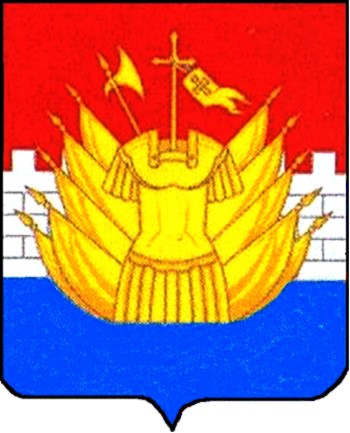 